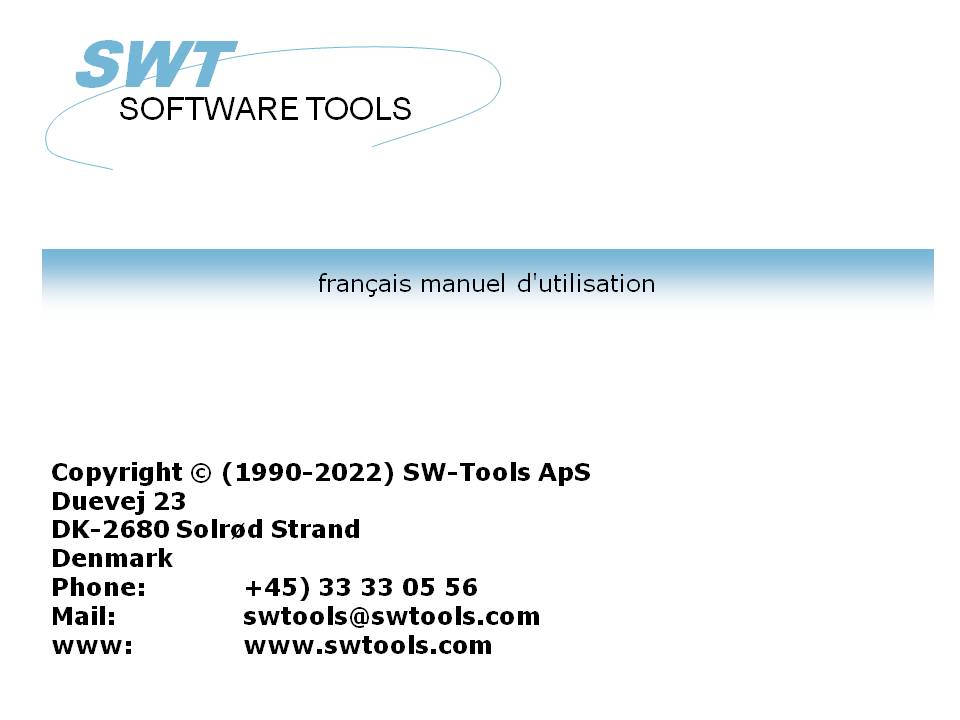 Dictionnaire de données22/11/01 /  2022-09-01 008.384Table des matièresTable des matières	21. Introduction	81.1. Contenu de la licence d'utilisation	91.2. Démarrage de programme de base de données	101.3. Interface utilisateur	111.3.1. Fonctions pour la définition et la modification des tables	132. Installation du driver	142.1. Installation des drivers	153. Interface de base de données	163.1. Paramètres de l'interface de base de données	173.1.1. Type	183.1.2. Type interne	193.1.3. Description	203.1.4. Base de données	213.1.5. Nom de l'utilisateur et mot de passe pour les bases de données d'ODBC	223.1.6. Source de données, type de connexion et mot de passe de serveur	233.1.7. Conversion de code - langage dépendant et caractères spéciaux	243.1.8. Read only	253.2. Options avancées de driver	263.3. Suppression d'un driver installé	274. Importation des définitions ODBC	284.1. Importation des définitions de tables de l'ODBC vers le dictionnaire de données	294.1.1. Type de driver	304.1.2. ID	314.1.3. Nom de table	324.1.4. ID table	334.1.5. ID proposée	345. Définitions standards	355.1. Enregistrement des définitions de table standards à partir d'un fichier texte	365.1.1. Type de driver	375.1.2. ID	385.1.3. Nom de table	395.1.4. Nom de fichier	405.1.5. ID proposée	415.2. Enregistrement des connexions de fichier standard	425.3. Put : mettre les définitions de tables dans un fichier texte	435.4. Put : mettre les connexions de fichier dans un fichier texte.	446. Informations de table	456.1. Créer une nouvelle table	466.2. Paramètres de table	476.2.1. ID	486.2.2. Type	496.2.3. Nom	506.2.4. Nom réel	516.2.5. Texte	526.2.6. Documentation	536.2.7. ID standard	546.3. Interrogation des relations de la base de données	556.4. Suppression des tables	566.5. Vue d'ensemble des enregistrements	576.6. Mots réservés	587. Description de zone	597.1. Numéro	617.2. Nom	627.3. Format	637.3.1. Edition des zones numériques	647.3.2. Décimales flottantes	657.3.3. (nnn) Zones de table	667.3.3.1. (nnn+) Zones de tables groupées	677.3.4. W Zone de travail	687.3.5. (nn) Longueur d'enregistrement explicite	697.3.5.1. (nn,x) Longueur d'enregistrement explicite sous forme de bits	707.3.6. Bnn Numéro d'octet explicite	717.3.6.1. Bnnn,x Numéro de bit explicite	727.3.7. Tn Fixer le type de zone	737.3.8. Unn Table de code spécifique pour des zones uniques	747.3.9. R Affichage aligné à droite	757.3.10. S Stop (délimiter) caractère dans une zone  alphanumérique	767.3.11. Fnn Adressage de système de zone	777.3.12. K,D - Zones d'index de DATAMASTER	787.3.12.1. E,I,V,X,Z - Zone d'index spécifique de DATAMASTER	797.3.13. Cnn - Contrôle de zones de DATAMASTER	807.3.14. Qnnn Type de  SQL explicite	817.3.15. Mode d'Access	827.3.16. Pnn  Zones compressées	837.3.16.1. Pnnnn    Spécification explicite du type de progiciel	847.3.17. Vxxx  Types de progiciel secondaires	867.3.17.1. Paramètres des types de progiciel secondaires	877.3.17.2. Compression secondaire et par défaut des dates de BASIC	887.4. Informations sur la ligne de zone, le menu Visualiser	897.4.1. Numéro d'octet	907.4.2. Présentation de zone	917.4.3. Noms de SQL	927.4.4. Types de SQL	937.4.5. Octet C	947.4.6. Variable C	957.4.7. Variable de Basic	967.4.8. Enregistrement	977.4.9. Enregistrement suivant	987.4.10. Aperçu des enregistrements	997.4.11. Affichage hexadécimal d'un enregistrement	1007.4.12. Affichage décimal d'un enregistrement	1017.4.13. Affichage Ascii d'un enregistrement	1027.4.14. Aperçu à l'écran d'aide	1037.4.15. Aperçu à l'écran de contrôle	1047.4.16. Aperçu à l'écran d'un texte spécifique	1057.4.17. Mots réservés	1067.5. Modification des fichiers de DATAMASTER à l'aide du module FDF	1077.5.1. Conversion du fichier DATAMASTER à partir de BASIC en ODBC	1088. Index, Aide et Définitions de contrôle	1098.1. Définitions d'index et connexions de table	1108.1.1. Nom d'index	1118.1.2. Fichier	1128.1.3. Répertoire	1138.1.4. Définition de clé	1148.2. Considérations d'index	1158.2.1. Exemple : Basic COMET AF-05000	1168.2.2. Constants et sélection	1178.2.2.1. Constants multiples dans les définitions d'index	1188.2.3. Compression	1198.2.4. Numéro d'enregistrement	1208.2.4.1. Index 0	1218.2.5. Duplication permise	1228.2.6. Zéro supprime	1238.2.7. Espace rempli	1248.2.8. Parties des zones	1258.2.9. Enregistrement sans la clé (KNIR)	1268.2.10. Définitions de la clé d'index, index LOGIQUE	1278.2.11. Répertoire 00 lecture de numéro d'enregistrement	1288.2.12. ACCESS utilisant SWODBC sur les fichiers non-indexés	1298.2.13. Suppression de la recherche IQ d'un index unique (*xx)	1308.2.14. Suppression de la mise à jour d'index pour un index unique (-xx)	1318.2.15. Créer un pseudo index d'un fichier (+xx)	1328.2.16. Exemple : index	1338.2.17. Options clé, Index descendant	1348.2.18. Exemple : ordres d'Access d'ODBC	1358.2.19. Index des noms de SQL	1368.2.20. Index Born  et ORDER BY	1378.2.21. Index dans un ordre de rangement descendant	1388.2.22. Table de code spéciale	1398.3. Considérations de connexion de table	1408.3.1. Longueur des clés de variable	1418.3.2. X* Connexions du fichier de paramètres fixes	1428.3.3. Définitions de la connexion du fichier	1438.3.4. Connexions multiples vers le même fichier en utilisant des lettres en majuscules et  en minuscules	1448.3.5. Connexions multiples vers le même fichier utilisant l'index  logique	1458.3.6. Forcer des connexions à l'aide de la commande READ	1468.4. Description d'aide en ligne de champ	1478.4.1. Editer la description d'aide en ligne de champ	1488.5. Codes de contrôle de champ	1498.6. Texte de champ spéciale	1508.7. Indiquer les noms de SQL standards	1519. Impression de la documentation	1529.1. Imprimante	1539.2. Options	15410. Préférences	15610.1. Répertoires	15710.1.1. Définitions de fichier	15810.1.2. Base de données	15910.1.3. Répertoire enroulé	16010.2. Langue	16110.3. Caractère	16210.4. Format de dates de sortie	16310.5. Séparateurs	16410.6. Vérification de la sauvegarde des modifications dans un rapport	16510.7. Format de calcul de date interne	16610.7.1. L'an 2000	16710.7.1.1. Trier les dates	16810.7.1.2. Dates de DOS	16910.7.1.3. Problème de 2001	17010.7.1.4. Problème de 2005	17110.7.1.5. Problème de 2010	17210.7.1.6. Problème  de 2100	17310.7.1.7. Validation de l'entrée de date	17410.7.1.7.1. Entrée de la sélection de date d'IQ	17510.7.1.7.2. Fonction CHAIN masque l'entrée de date	17610.8. Paramètres de début de FDF	17711. Sous-systèmes	17811.1. Menu Sous-système	17911.2. Ouverture d'un sous-système	18011.3. Création du sous-système	18111.3.1. Nom	18211.3.2. Mot de passe	18311.3.3. Entreprise	18411.3.4. Chemin de définition du fichier	18511.3.5. Chemin standard de base de données	18611.3.6. Répertoire des rapports	18711.3.7. Verrouillage de la base de données.	18811.3.8. Description	18911.3.9. Module	19011.3.10. Type de sous-systèmes	19111.3.10.1. Type de sous-système de l'entreprise	19211.3.10.2. Dictionnaire de données, Rapport, types de sous-système et de système de données	19311.3.10.3. Type de sous-système Basis	19411.3.10.4. Dmsysteme type de sous-système	19511.3.10.5. Type de sous-système standard	19611.4. Noms de fichier de l'entreprise	19711.4.1. Recherche de nom de fichier de l'entreprise	19811.4.2. Noms de fichier de DOS pour des fichiers BASIC	19911.5. Tables de code	20011.5.1. Numéro de table de code	20111.5.2. Table de code TRI	20211.6. Fichiers système	20312. Driver de base de données	20412.1. Driver de fichier texte de SSV	20512.1.1. Nom de table	20612.1.2. Format de champ	20712.1.3. Description d'index	20812.2. Drivers ODBC	20912.2.1. Table de code	21012.3. Drivers BASIC en général	21112.3.1. Format de zone	21212.3.2. Zones compressées	21312.3.3. Descriptions d'index	21412.4. Interfaces de BASIC	21512.5. Driver X/Basic	21612.5.1. Nom de table	21712.5.2. Numéro de l'entreprise	21812.6. Driver de CTRAS pour Quattro or Sinix	21912.6.1. Nom du serveur et mot de passe du serveur	22012.6.2. Utilisateur et mot de passe utilisateur	22112.6.3. Type de connexion	22212.6.4. Quattro/Unix	22312.6.5. LU0 Chemin	22412.7. X/Basic Sinix C Driver de bibliothèque d'interface	22512.7.1. Type de connexion	22612.7.2. Options	22712.8. Interface Quattro utilisant 32 Bits FTP	22812.8.1. Travaillant sans connexion avec les fichiers Quattro	22912.8.2. Définitions de fichier	23012.8.3. Xbasic et d'autres interfaces utilisant 32 Bits de FTP	23112.9. Driver de XNet	23212.9.1. Noms de fichiers XNet	23312.10. Driver de Netbasic	23412.10.1. Utilisateur	23512.10.2. Noms de fichiers Netbasic	23612.10.3. NETBASIC utilisant des fonctions CTRAS	23712.11. Unibasic / Surfbasic / CX-Basic / Open-Basic driver	23812.11.1. Fichiers Unibasic	23912.12. NAVISION Financials	24012.12.1. Installation de Navision Financials et C/FRONT	24112.12.2. Installation et configuration de l'interface de Navision Financials	24212.12.3. Importation des définitions de table	24312.13. CONCORDE C5/XAL	24412.13.1. Exportation des définitions du fichier Concorde	24512.13.2. Installer et configurer l'interface dans Concorde	24612.13.3. Importation des définitions de table	24712.14. Btrieve les versions 5.10 et 6.15	24812.14.1. Installation et configuration de l'interface dans Btrieve	24912.14.1.1. Options Avancées	25012.14.1.1.1. Mode ouvert	25112.14.1.1.2. Nom suffixe	25212.14.1.1.3. Options de nom	25312.14.1.1.4. Paramètres	25412.15. Instauration de driver ODBC	25512.16. Interface des drivers ODBC  - Type d'application	25612.16.1. Type 1 - Support des verrouillages de table de base de donnés d'Informix	25712.16.2. Type 4 - En mettant toujours ORDER BY	25812.16.3. Type 4096 - Fichiers alphanumériques ne peuvent pas être vides	25912.16.4. Type 8192 - Drivers ODBC avec  le support d'une connexion par table.	26012.17. ISAM Interface de base de données - Type d'application	26112.17.1. Type 2 - Support du système SAMSON	26213. D'autres drivers / Notes sur quelques progiciels d'application	26313.1. GLOBAL 3000 Speedbase et Global 2000 ISAM/DMAM	26413.2. ALX Base de données	26513.3. SSV interface de base de données	26613.3.1. Write l'index de tri	26713.3.2. Longueur d'en tête	26813.3.3. Premier enregistrement de données	26913.3.4. Faire le fichier d'index > enregistrements	27013.3.5. Write CRLF	27113.3.6. Nomination de fichier d'index	27213.3.7. Dupliquer >= index	27313.3.8. Read CRLF	27413.3.9. Compression utilisée	27513.3.10. Table de code initiale	27613.4. Interface SSV étendue	27713.4.1. Longueur d'enregistrement fixe	27913.4.2. Longueur de bloc fixe	28013.4.2.1. No. max. d'enregistrements de données	28113.4.3. Enregistrements et blocs fixes	28213.4.4. Premier enregistrement libre	28313.4.5. No. des enregistrements libres	28413.4.6. Enregistrement suivant et libre	28513.4.7. Type de nom de fichier	28613.4.8. Types de progiciel de champ	28713.4.9. Types de progiciel de clé	288Liste de figures	289Index	2911. IntroductionLe dictionnaire de données vous permettra de mettre en place la base de données. Une base de données se compose de tables contenant des valeurs permises.Chaque table se réfère à un type tout à fait spécifique de table (ODBC, C-ISAM ou Btrieve par exemple).Les tables d'une base de données se subdivisent en champs auxquels est attribuée une description à l'aide d'un numéro, d'un nom ou d'un format. Ce dictionnaire de données vous permet d'utiliser des blancs et des caractères spéciaux dans les noms de champ, et dans la définition d'un format logique utilisée plus tard dans TRIO de SW-Tools. Par exemple, un format des données de sortie des rapports, des interrogations et un format d'entrée des applications d'accès de données.Une table contient également des définitions d'index qui définissent le rangement des données dans le fichier physique. Un fichier d'article possède normalement un index principal défini en tant que numéro d'article et un index secondaire du fournisseur, par exemple. Les index vous permettent d'avoir un accès rapide à pratiquement  n'importe quelle valeur dans la table.De plus, le dictionnaire de données vous permet de définir les relations entre les tables exécutées une seule fois. Une fois que les définitions ont été faites, TRIO de SW-Tools vous donne automatiquement les diagrammes de relation graphique, les relations entre les champs d'une autre table dans des rapports et dans des interrogations. L'interaction de l'heure d'exécution entre les applications d'interrogations multiples exécutées simultanément est disponible.Ce dictionnaire de données dispose d'un système de description complet de la base de données  contenant les éléments suivants :- Definition of tables- Definition of elements and the formats- Definition of indexes- Definition of relations- Documentation on tables and fields1.1. Contenu de la licence d'utilisationLe dictionnaire de données est copyright SW-Tools et vos informations de licence apparaîtront chaque fois que vous lancez le programme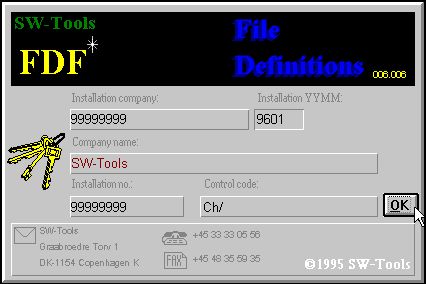 1.  Aperçu à l'écran de la licenceNaturellement, vous pouvez uniquement employer les programmes selon votre type de licence1.2. Démarrage de programme de base de donnéesQuand vous lancez le dictionnaire de données, ce qui suit apparaît à l'écran  :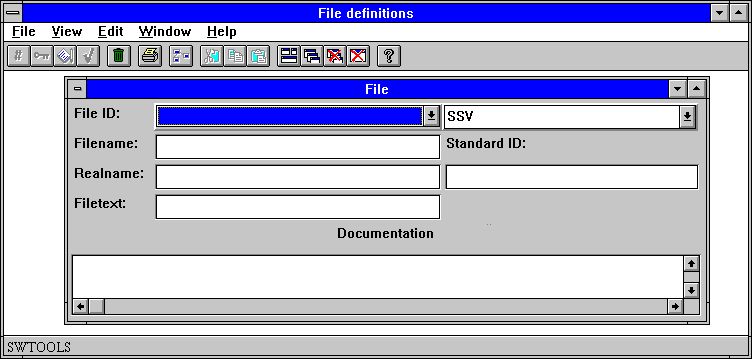 2.  Dictionnaire de données1.3. Interface utilisateurPour se servir des fonctions du dictionnaire de données, vous utilisez les menus ou vous cliquez sur les boutons correspondants à la barre d'outils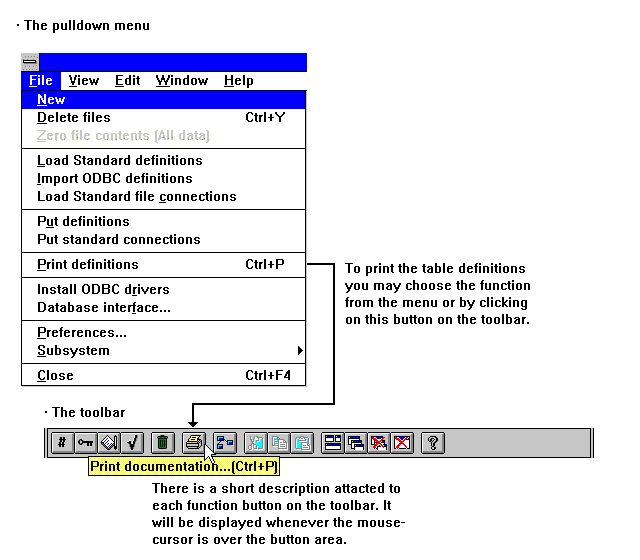 3.  Accès aux fonctions à partir du menu ou la barre d'outilsPuisque la barre d'outils ne peut pas contenir une icône pour toutes les fonctions que le dictionnaire de données vous offre, celle-ci variera selon les fonctionnalités du programme utilisé. Vous les retrouverez également dans les menus déroulants. Par exemple, en activant la fonction Zone, l'écran suivant apparaîtra :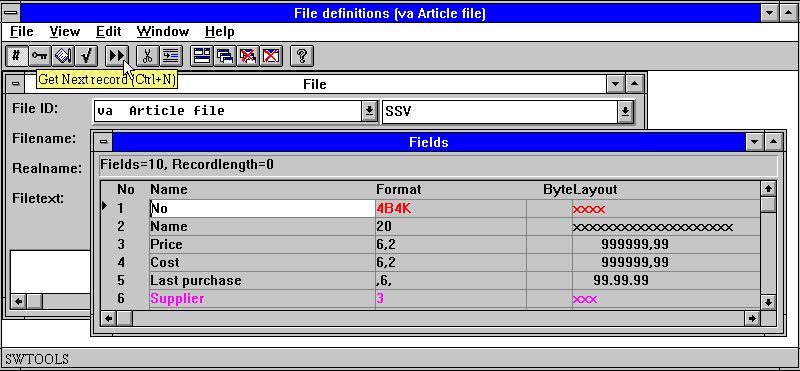 4. Autres boutons sur la barre d'outilsQuoique le menu et la barre d'outils change selon les fonctions, le dictionnaire de données possède des fonctions générales attachées à la barre d'outils. Ce sont des fonctions pour ouvrir, fermer la fenêtre active ainsi que les fonctions qui vous permet d'accéder au manuel d'aide.Puisque ces fonctions sont attachées à la barre d'outils, vous les retrouvez également dans le menu général :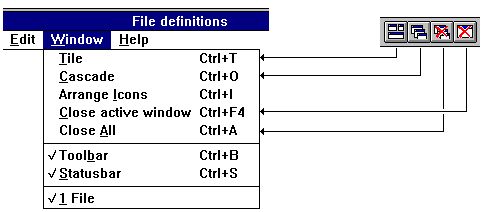 5.  Menu et fonctions générales1.3.1. Fonctions pour la définition et la modification des tablesLe dictionnaire de données possède les fonctions suivantes pour la définition et la modification des tables.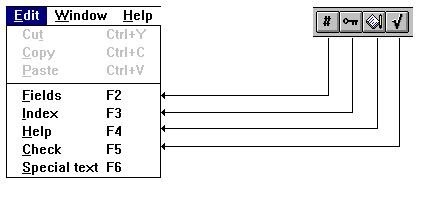 6.  Fonctions2. Installation du driverVous sélectionnez la fonction de l'installation du driver à partir du menu suivant :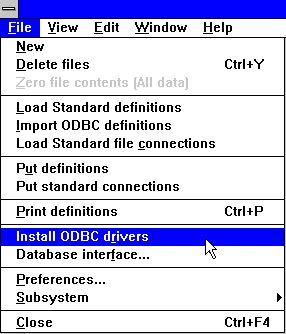 7.  Sélection de la fonction de l'installation du driver2.1. Installation des driversIl faut que chaque table définie dans le dictionnaire de données  soit connectée à un driver. Les démons. fichiers sont liés au driver de fichier texte SSV de SW-Tools. Un fichier texte séparé par un simple point virgule.Pour contrôler si un driver est déjà installé dans votre ordinateur, voyez la liste suivante :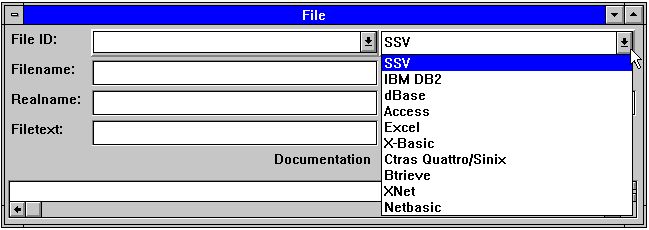 8. Drivers installésPour installer d'autres drivers, sélectionnez la fonction suivante :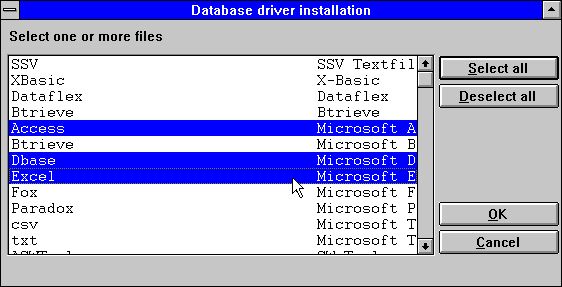 9.  Installation des nouveaux driversCette fonction vous permet de sélectionner un ou plusieurs drivers. Si un driver est déjà installé dans votre ordinateur, vous pourrez le remplacer par un nouveau driver, mais vous devez conserver le même nom du driver. Si le nom est modifié, le système aura l'accès à ce driver  avec des différentes options attachées.3. Interface de base de donnéesVous sélectionnez la fonction de l'interface de driver à partir du menu suivant :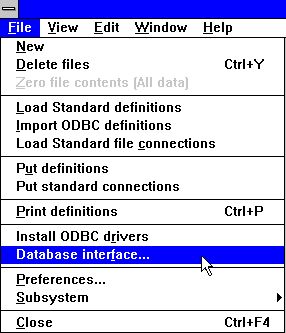 10.  Sélection de la fonction de l'interface de driver3.1. Paramètres de l'interface de base de donnéesLes drivers installés sont contrôlés par une série de paramètres. Le chemin standard, le nom du serveur et le mot de passe ainsi que la manière selon laquelle les caractères sont converties ( la table de code  d'UNIX en DOS, par exemple) sont présents pour chaque driver. Les drivers vous donnent des paramètres supplémentaires. Pour modifier ces paramètres, utilisez l'option avancée.Pour modifier les paramètres du driver standard, sélectionnez la fonction suivante :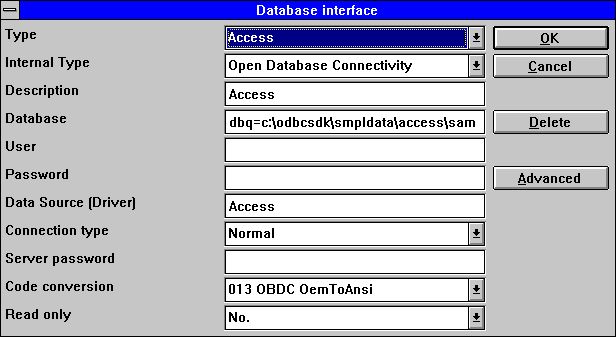 11.  Modification des paramètres du driver3.1.1. TypeLe type de fichier est le driver installé actuellement. Si vous sélectionnez un driver, vous pouvez changer les paramètres de ce driver dans la boîte de dialogue.3.1.2. Type interneLe type de fichier interne sélectionne le type de driver physique. Cette valeur est conservée de façon interne et elle peut être n'importe quel driver installé.3.1.3. DescriptionLa description est utilisée lorsqu'une liste des drivers est  affichée. Nous vous conseillons donc de noter un nom significatif.3.1.4. Base de donnéesUne base de données se compose d'une ou plusieurs tables localisées dans le système. Pour le driver ODBC, vous pouvez indiquer les options de driver en tant que DBQ=c:\Access,OPT=Y3.1.5. Nom de l'utilisateur et mot de passe pour les bases de données d'ODBCLe nom utilisateur et le mot de passe sont fournis pour l'utilisation de l'interface ODBC. Tous les drivers avec le type interne instauré pour ODBC doivent avoir un nom utilisateur et un mot de passe pour pouvoir se connecter à la base de données. Pour plus d'informations,  veuillez vous reporter au système administrateur.3.1.6. Source de données, type de connexion et mot de passe de serveurLa source de données (nom du serveur) et le mot de passe sont fournis pour les drivers d'ODBC et de Windows Sockets TCP/IP. Le nom du serveur fait référence au nom de l'hôte pour une machine UNIX lorsque le  type de connexion correspond à Windows Sockets TCP/IP et le nom de la source de données quand le type de connexion correspond à ODBC.Vous devez indiquer le type de connexion vers les drivers ODBC en tant que Normal. Les autres drivers sont indiqués en tant que Windows Sockets TCP/IP si la base de données est localisée dans une machine UNIX.La connexion Windows Sockets TCP/IP requiert seulement un nom de serveur. Ce nom peut  être entré en tant qu'adresse IP ou s'il est défini dans le fichier HOTE le nom de serveur. Voici un exemple d'une adresse IP :200.0.0.1Si le type de connexion est Windows Sockets TCP/IP, il faut que le serveur UNIX de SW-Tools soit installé dans votre ordinateur (Voir les sections suivantes).3.1.7. Conversion de code - langage dépendant et caractères spéciauxTous les drivers peuvent utilisés une table de conversion de code lors de la lecture des données à partir de la base de donnéesSi un driver est connecté au Windows Sockets TCP/IP et la base de données est localisée dans une machine UNIX, le langage dépendant et les caractères spéciaux ne peuvent pas être correctement retrouvés sans la conversion de code.Le dictionnaire de données supportera un nombre de tables de conversion de code. Un exemple des tables de code disponibles :0       None1       UNIX/DOS Danish2       UNIX/DOS German10      ISO885013      ODBC (OemToAnsi)3.1.8. Read onlyQuelques drivers ne supporteront pas la mise à jour des bases de données. Veuillez vous reporter à la documentation consacrée au driver pour contrôler si des mises à jour sont possibles.3.2. Options avancées de driverUn driver requiert peut-être des options supplémentaires et spécifiques pour cet interface. Par exemple, le propriétaire de table pour les drivers ODCB et le numéro de l'entreprise pour les systèmes Basic.3.3. Suppression d'un driver installéPour supprimer un driver qui est déjà installé, utilisez le bouton Supprimer.Cette fonction ne supprimera pas toutes les définitions ajoutées au driver. Vous devez le faire de manière manuelle.4. Importation des définitions ODBC4.1. Importation des définitions de tables de l'ODBC vers le dictionnaire de donnéesLorsque un driver ODBC est installé, vous pouvez importer des définitions de table vers le dictionnaire de données. Par exemple, les tables définies dans Access ou Excel peuvent être importées pour l'usage dans TRIO de SW-Tools.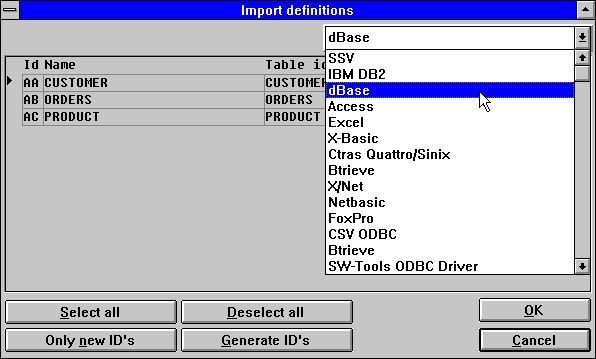 12.  Importation des définitions de  l'ODBC4.1.1. Type de driverAvant d'importer les définitions de table,  vous devez d'abord sélectionner un driver. Une fois le driver sélectionné, tous les tables disponibles apparaissent à l'écran.4.1.2. IDUne ID composée de deux caractères identifie chaque table. Elle sera générée de façon automatique  en tant que AA,AB,AC...Vous pouvez sélectionner une autre ID ou indiquer qu'une ID serait utilisée dans le cas où l'ID standard n'est pas remplie. NOTE : les définitions existantes avec la même ID seront superposées !En utilisant le bouton 'Seulement des nouvelles  ID', tous les ID proposées et déjà utilisées peuvent également être supprimées.En utilisant le bouton 'Générer les ID', des nouvelles ID sont générées pour tous les tables en tant que A0,A1,A2.4.1.3. Nom de tableLe nom de table est un texte libre à partir du driver. Vous pouvez modifier ce nom avant d'importer la définition. Ce nom apparaît avec l'ID dès que vous accédez à la table.4.1.4. ID tableL'ID table est le nom physique. Elle est le nom de table physique pour les tables d'ODBC. Ce nom correspond à celui entré lors de la création d'une table. Il ne sera pas possible de le modifier ici. Cependant, vous pouvez peut-être le changer après l'importation des définitions.4.1.5. ID proposéeCette colonne affichera l'ID générée. Si l'ID dans la première colonne a été modifiée, ceci sera ignoré.5. Définitions standards5.1. Enregistrement des définitions de table standards à partir d'un fichier texteLe dictionnaire de données permet d'enregistrer les définitions de table standards à partir d'un fichier. Si une version BASIC des définitions de fichier de SW-TOOLS est déjà installée, il sera possible de frapper la commande PUT dans le module de définition de fichier, et par ceci produire un fichier texte. Pour enregistrer ce fichier texte, utilisez la fonction suivante :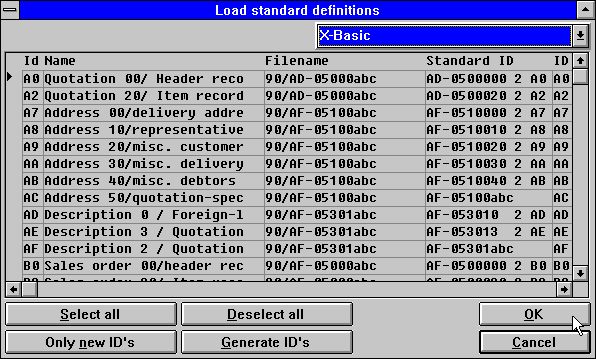 13.  Définitions standards à partir de la version BASIC des définitions de fichier de SW-Tools5.1.1. Type de driverAvant d'enregistrer les définitions, vous devez d'abord sélectionner un type de driver. Les définitions seront données à ce type de fichier pendant l'enregistrement.5.1.2. IDLes tables à partir du fichier texte s'affichent avec l'ID à partir du système d'origine . Vous pouvez les modifier avant l'enregistrement.Vous pouvez sélectionner une autre ID vous-mêmes ou indiquer qu'une autre ID sera utilisée dans le cas où une ID standard n'est pas remplie. Veuillez notez que les définitions existantes avec la même ID seront superposées.En utilisant le bouton 'Seulement les nouvelles ID', tous les ID déjà utilisées seront annulées.En utilisant le bouton ' Générer les ID' , des nouvelles ID seront générées pour tous les tables en tant que A0,A1,A2...5.1.3. Nom de tableLe nom de table  est un texte libre à partir du driver. Vous pouvez le modifier avant l'enregistrement. Ce nom s'affichera avec l'ID lorsque vous accéder à la table plus tard.5.1.4. Nom de fichierIl s'agit du nom de fichier physique. Vous pouvez le modifier avant l'enregistrement. Vous pouvez l'utiliser pour changer le numéro de disque pour un groupe des fichiers Basic.5.1.5. ID proposéeCette colonne affichera l'ID originale qui correspond à la première colonne d'ID qui a été peut-être modifiée.5.2. Enregistrement des connexions de fichier standardLorsqu'un ensemble de définitions de fichier Master est distribuée, les définitions du fichier sont sauvegardées à l'aide de la commande PUT normale des définitions de fichier tandis que les connexions de fichier sont conservées en tant qu'un fichier séparé. Chaque fichier est marqué avec l'ID de systèmes originaux et avec une id STANDARD (SID) qui identifie la définition même si l'ID a été modifiée.En ce qui concerne L'ENREGISTREMENT des connexions de fichier standard, le système recherchera d'abord les fichiers  activés pas selon l'id de fichier, mais selon l'identification de SID d'origine. Seulement les connexions entre les fichiers activés sont enregistrées. Lors de l'enregistrement les ID sont modifiée d'après le système activé.Les connexions de fichier standard sont indiquées dans le nom avec -=> de telle sorte que les anciennes connexions seront supprimées et remplacées. N'oubliez pas ceci lorsque vous modifiez les connexions standards. Si vous n'enlevez pas le caractère -=>, vos modifications seront perdues lorsque vous enregistrez les connexions standards à nouveau.5.3. Put : mettre les définitions de tables dans un fichier texteUn nombre de définitions de fichier peut être stocké dans un  fichier texte unique à l'aide de la commande PUT. Vous pouvez les enregistrées dans un autre système plus tard ou dans un autre PC à l'aide de la fonction GET.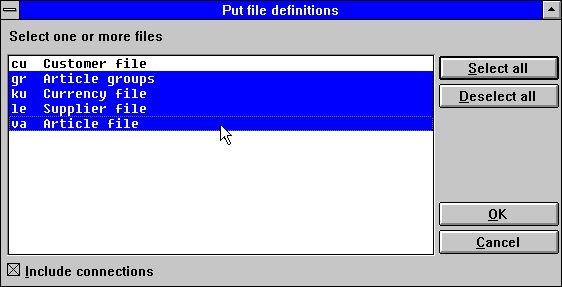 14.  Mettre des définitions dans un fichier texte5.4. Put : mettre les connexions de fichier dans un fichier texte.Cette fonction sert à produire un fichier texte avec les connexions entre les fichiers sélectionnés pour les enregistrer plus tard à l'aide la fonction LOAD des connexions de fichier standard LOAD (Voir ci-dessus). SID peut être AF-0500002031AS pour le fichier COMET AF-05000 type d'enregistrement 020 version 3.1 de Comet stocké dans le Master avec l'id de fichier AS.A l'aide des commandes load et  put  des connexions, seulement les 13 premiers caractères de SID sont utilisés. L'id de fichier est instaurée automatiquement. Si SID n'est pas indiqué,  il va par défaut jusqu'à l'ID de fichier.6. Informations de tableUne table décrit la manière selon laquelle les informations sont stockées. Elle définit le type de base de données utilisé, le nom de table ou le chemin physique du fichier6.1. Créer une nouvelle tablePour créer une nouvelle table, il faut utiliser une id unique. Les règles prédéfinis pour l'id sont décrites plus tard dans cette section.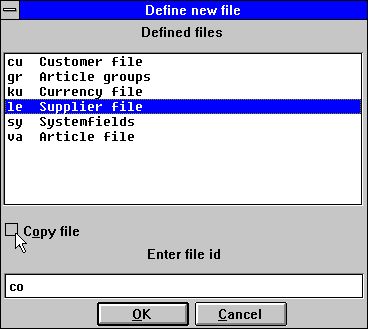 15.  Id de la nouvelle tableSi vous souhaitez que une nouvelle table est basée sur une table déjà définie, sélectionnez cette table à partir de la liste des tables définie et cochez l'option  'Copie du fichier' Le dictionnaire de données copiera toutes les définitions des champs, les index,  l'aide en ligne, etc. à partir de la table sélectionnée dans une nouvelle table.6.2. Paramètres de table6.2.1. IDL'ID table doit être indiquée sous forme de deux caractères. Il faut que le premier caractère soit une lettre et que le deuxième soit une lettre ou un chiffre (X1 par exemple).Les ID suivantes sont réservées à l'usage de système :SY      System fieldsWW      Work fields6.2.2. TypeLes types de table autorisés dépendent des drivers de base de données installés. Un système peut, par exemple, comprendre les types suivants :- ODBC drivers (Access,Excel etc.)- C-ISAM- Btrieve- X-BASIC- UNIBASIC/SURFBASIC- othersSi le type d'ID demandé n'est pas trouvé dans la liste, veuillez vous reporter au chapitre consacré à l'installation de driver.Si une table est destinée à utiliser le driver Access d'ODBC,  sélectionnez ce qui suit :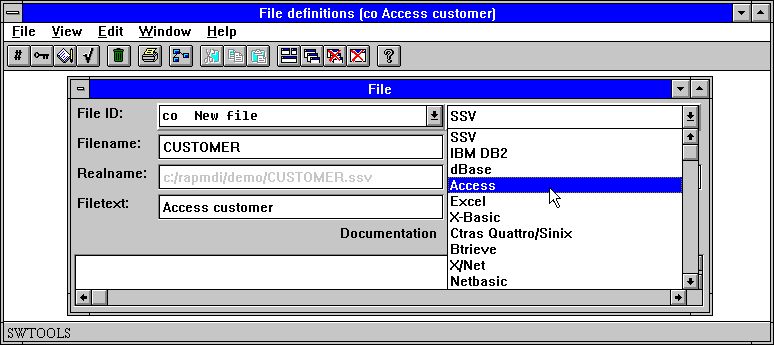 16.  Instaurer le driver d'une table6.2.3. NomLe nom de table est le nom physique. Pour un type de fichier tel que Btrieve, vous devez l'entrez en tant qu'un chemin physique :C:/BTRIEVE/CUSTOMER.DATPour une table d'ODBC, vous devrez simplement indiquer : CLIENT6.2.4. Nom réelBasé sur le type de table sélectionné ou sur le nom de table inscrit, un nom réel pour la table est retrouvée. Le nom affiché doit correspondre au fichier de disque actuel de la table sur le serveur actuel sinon la lecture à partir de la table n'est pas possible.Le nom réel est généré à l'aide des informations à partir du driver attaché et le nom pour la table. Si le driver est X-Basic et le chemin standard lors de l'installation est mis dans un état actif en tant que :/X.BASIC/0/et le nom de la table est90/LF-06000abcle nom réel peut être généré en tant que :/X.BASIC/0/90/LF-060000016.2.5. TexteLe texte de table est un nom logique pour la table. Le nom se compose  de lettres, de blancs et de caractères spéciaux. Le texte s'affiche avec l'ID chaque fois que vous utilisez la table.6.2.6. DocumentationVous pouvez décrire la table sous forme de texte libre. La description sera imprimée lors de l'impression de la documentation de table.6.2.7. ID standardL'ID identifiera la table dans le cas où elle vient d'un progiciel approprié. Vous utilisez SID  à l'aide des commandes  LOAD et PUT des connexions de table standards (Voir ci-dessus). Vous ne devrez pas remplir SID si vous n'avez pas besoin des ces fonctions.SID peut être AF-0500002031AS pour le fichier de COMET  AF-05000 type d'enregistrement 020 version 3.1 de Comet stockée dans le Master avec l'ID fichier AS.6.3. Interrogation des relations de la base de donnéesIl sera possible d'établir une relation entre les tables définies. Des relations déjà existantes peuvent être présentées sous forme de graphiques ou imprimées. Pour afficher les relations entre les tables, sélectionnez :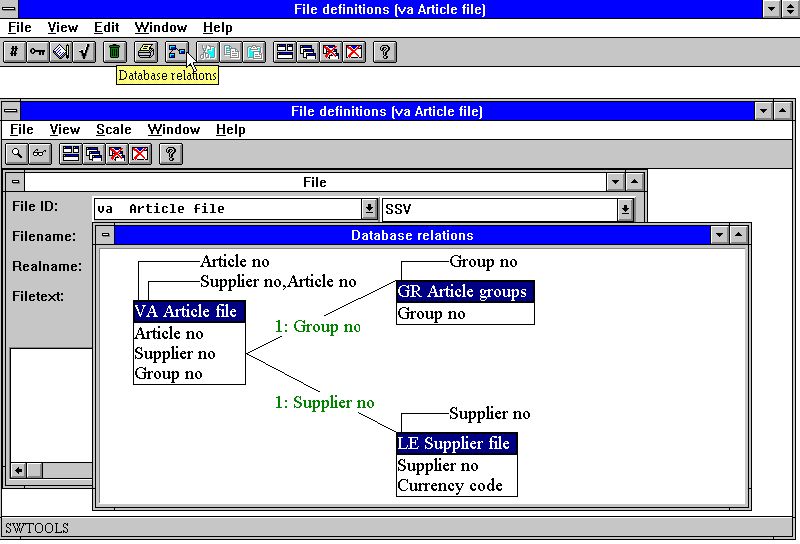 17.  Interrogation des relations de la base de donnéesL'affichage peut être réduit ainsi qu'il peut générer le diagramme dans un ou plusieurs niveaux.6.4. Suppression des tablesPour supprimer des tables définies, sélectionnez la fonction suivante :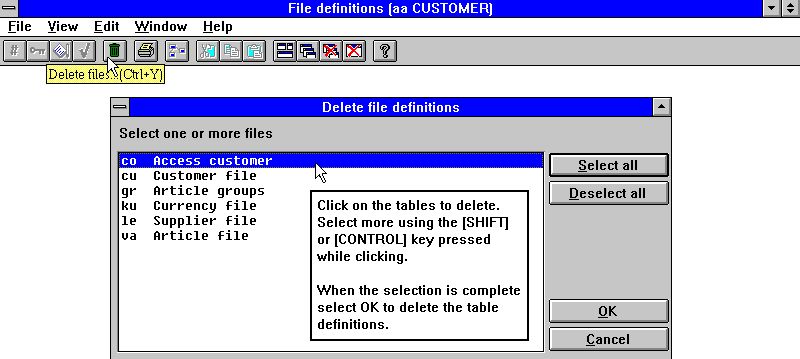 18.  Suppression des tables6.5. Vue d'ensemble des enregistrementsL'affichage des enregistrements affiche une vue d'ensemble des 100 premiers enregistrements dans une table. Lors de l'affichage des enregistrements à partir du fichier BASIC,  l'enregistrement de contrôle est affiché dans le module FDF, car des données à partir de celui-ci peuvent être définies.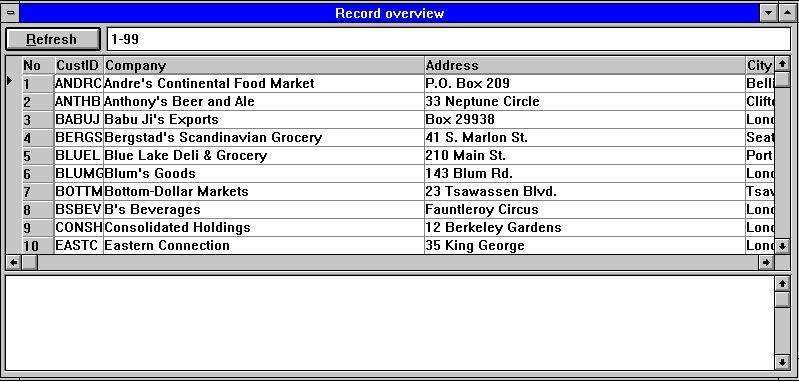 19.  Vue d'ensemble des enregistrementsSi la vue d'ensemble  des enregistrements affichée est vide, suite à :- The driver type- The table name- No records in the tableune sous-fenêtre apparaîtra contenant les messages d'erreur lors de l'ouverture ou l'écriture.6.6. Mots réservésLa fonction Mots réservés affiche une vue d'ensemble des mots réservés dans ODBC. Cela sera utile lorsque vous indiquez le nom de table, etc. car un driver ne peut pas utilisé un des mots réservés.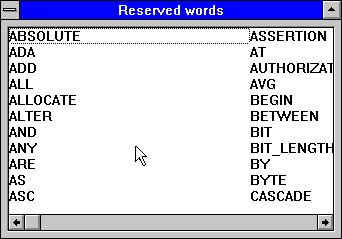 20. Mots réservés7. Description de zoneUne zone décrit la manière dont la recherche d'une valeur spécifique à partir d'une table est effectuée. Elle est définie en tant qu'un numéro, un nom ou un format. Le numéro est instauré automatiquement, mais vous pouvez entrer le nom qui est utilisé dans toutes les vues d'ensemble de zone. Le format définit la manière selon laquelle la valeur est stockée dans la table et la manière selon laquelle celle-ci est imprimée ou affichée dans TRIO de SW-Tools.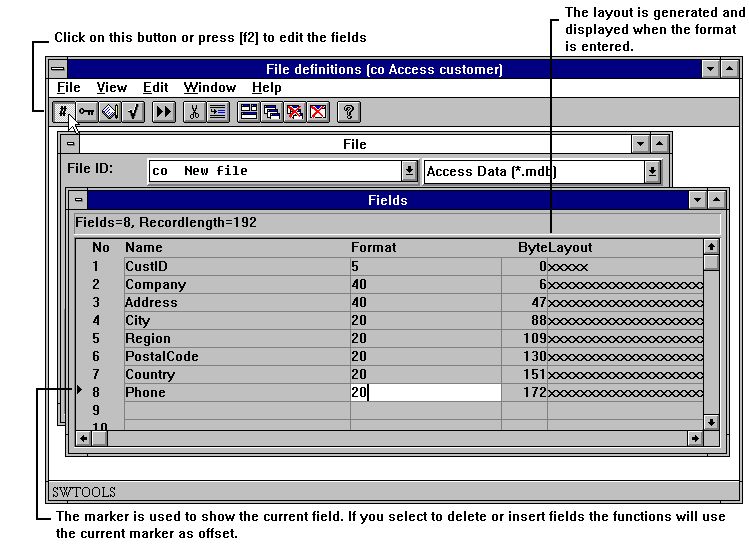 21.  Edition des zonesVous pouvez insérer et supprimer les zones à l'aide des fonctions suivantes :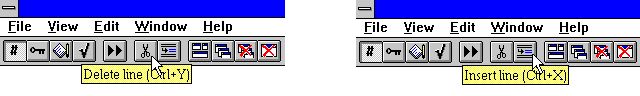 22.  Insertion et suppression des zonesLorsque vous supprimez ou insérez des zones, vos programmes IQ  et vos rapports peuvent être affectés .Une définition de zone se compose d'un numéro et d'un nom identifiant la zone et le format qui décrivent la manière selon laquelle elle est stockée.7.1. NuméroLe numéro de zone ne peut pas être inscrit, mais il sera ajouté à chaque zone définie. Une zone  sera sélectionnée selon un numéro dans TRIO SW-Tools. Cependant, il sera possible de faire référence à une zone au moyen de son nom (Nous vous le déconseillons).7.2. NomL'utilisateur identifie un rapport à l'aide de son nom qui peut être composé de lettres, de chiffres, de blancs, et de caractères spéciaux. Il est normalement utilisé en tant que titre des rapports ou des applications d'interrogation.7.3. FormatLe format de zone est un format logique. Il définit la manière selon laquelle une recherche de valeurs est effectuée et stockée dans une table. De plus, il définit la manière selon laquelle les zones sont imprimée ou affichées. Le format définit par exemple :- An alphanumeric field- A numeric field- A date fieldUne zone alphanumérique peut contenir n'importe quel texte. Cependant, la taille de la zone est limitée. Cette zone peut être définie comme :Une zone numérique se compose seulement de valeurs numériques. Elle peut être définie avec ou sans un point décimal. Un exemple de la syntaxe :Une zone de date  peut être :7.3.1. Edition des zones numériquesUne valeur de zone numérique peut être éditée des manières différentes. Les valeurs peuvent être affichées en tant que mille séparées par une virgule simplement en insérant une virgule au début dans le format :,9,3-123,456,789.123Une zone définie avec une virgule au début supportera toujours des valeurs négatives. Vous pouvez inscrire le caractère d'éditition (, ou .) dans le menu Préférence.Il est à noter que les zones de date dans le format ,6, et ,8, doivent être inscrites en tant que ,6,0 et ,8,0Vous pouvez définir des zéros déplacés au début en mettant & dans le format :9,3&000012345.123Le caractère * précédente pour le total des zones peut être défini en mettant ce caractère * dans le format :9,3*****12345.123Cette caractère peut être défini en tant que précédente ou suivante.9,2-12345.12-Suppression de zéro (blanc si zéro) est défini en mettant '  dans le format  9,2'7.3.2. Décimales flottantesA l'aide de 9,5? vous pouvez définir une zone qui est la sortie avec 0 à 5 décimales, par exemple 123 ou 123.45678 en fonction de la valeur actuelle de zone.Vous pouvez utiliser le format de zone et un nombre d'options extensives pour définir le stockage dans l'enregistrement. Vu que le dictionnaire de données supportera des différents systèmes de base de données et des différents types de fichier, un ensemble de différents types de zone est également disponible.7.3.3. (nnn) Zones de table2(010)définit une zone en tant que deux caractères alphanumériques qui apparaissent onze fois, numérisée à partir de 0 à 10. La valeur de zone suit  d'une manière consécutive dans l'enregistrement. Vous pouvez cette zone dans les calculs en tant que  #7(0),#7(1),...,#7(11)7.3.3.1. (nnn+) Zones de tables groupées2(010+)4,(010+)8,(010)définit un groupe de zones de table qui apparaissent onze fois. Ces zones sont stockées dans un enregistrement en tant que deux caractères suivis de 4 chiffres numériques et  de 8 chiffres numériques. Un procédé onze fois répété.7.3.4. W Zone de travail10Wdéfinit une zone en tant que zone de travail qui n'est pas prise à partir de l'enregistrement de fichier lors de la lecture. Elle est utilisée pour stocker la valeur clé dans les fichiers dans lesquels l'enregistrement lui-même ne contient pas cette clé.7.3.5. (nn) Longueur d'enregistrement explicite4(16)définit  une zone  alphanumérique qui se compose de quatre caractères est stockée dans l'enregistrement en tant que 16 caractères. C'est à dire que 12 octets sont réservés à un autre usage, typiquement  l'extension de la longueur de zone clé sans changer complètement la présentation à l'écran de l'enregistrement.7.3.5.1. (nn,x) Longueur d'enregistrement explicite sous forme de bits4(16,4)définit une zone des 16 octets ou des 4 bits (16 octets) dans l'enregistrement.7.3.6. Bnn Numéro d'octet explicite8,B100définit une zone qui commence par le numéro d'octet 100 dans l'enregistrement. Les octets sont numérisé à partir de 0 et les suivantes. Il est à noter que  certains systèmes de base de données possèdent des limites spécifiques, par exemple dans le système BASIC toutes les zones numériques sont basées sur une limite de mot (16 bits).7.3.6.1. Bnnn,x Numéro de bit explicite8,B45,4définie une zone commençant par le numéro d'octet 45+4 bits (octet 45)7.3.7. Tn Fixer le type de zone4,T1définit une zone contenant 4 chiffres du type 1 dans le système de base de données actuel. Par exemple, dans le système de Basic,  4 chiffres sont réduits à un mot variable 1 qui est limité à 7999.7.3.8. Unn Table de code spécifique pour des zones uniques32U2Vous pouvez donner un numéro de code à chaque zone qui prédomine le table de code du système de fichier et de base de données7.3.9. R Affichage aligné à droite10REntraîne l'affichage d'un alpha à droite. Il est à noter que les clés d'index sont également formés avec la zone alignée à droite.7.3.10. S Stop (délimiter) caractère dans une zone  alphanumérique12SDéfinit une partie des instructions de lecture dans le programme de Basic après cette zone. Il est valide, mais n'influence pas les programmes de TRIO en C++.7.3.11. Fnn Adressage de système de zoneCette option apparaît uniquement dans le fichier de SY. Elle est utilisée pour lier des zones, par exemple, #RECNO au fichier spécifique.7.3.12. K,D - Zones d'index de DATAMASTER4Kdéfinit une clé unique dans les fichiers de DATAMASTER TRIO. Elle ne comprend pas les autres fichiers.4Ddéfinit une clé avec un doublement permis dans les fichiers de DATAMASTER. Elle ne comprend pas les autres fichiers.7.3.12.1. E,I,V,X,Z - Zone d'index spécifique de DATAMASTERLa comptabilité de ces options  avec le système Basic de DATAMASTER est conservée , mais elle n'est pas utilisée.7.3.13. Cnn - Contrôle de zones de DATAMASTERLa compatibilité de cette option avec le système Basic de DATAMASTER est réservée , mais elle n'est pas utilisée.7.3.14. Qnnn Type de  SQL explicite19Q11définit une zone de TIMESTAMP pour l'usage d'accès ODBC de cette zone. Les types de SQL sont normalement instaurés à l'aide de l'importation des définitions, mais particulièrement :9       DATE10      TIME11      TIMESTAMP7.3.15. Mode d'AccessA0 permet de lire et d'écrire.  A1 la lecture seulement.Cette option est utilisée pour les instructions SQL de l'ODBC selon lesquelles A1 doit être utilisé pour séparer les zones comme comptage automatique et les instructions de MISE A JOUR.7.3.16. Pnn  Zones compresséesLa compression des zones détermine la manière selon laquelle la zone est stockée dans l'enregistrement de la base de données en fonction du système de base de données utilisé.8,Pdéfinit une zone numérique et compressée de 8 chiffres. La manière selon laquelle cette zone est compressée est déterminée en fonction du driver de la base de données.4P2définit une zone alphanumérique et compressée du type 2 en fonction du driver de la base de données. Veuillez vous reporter à la documentation consacrée à votre système de base de données pour trouver le code de progiciel supporté7.3.16.1. Pnnnn    Spécification explicite du type de progicielLe type de progiciel 0-999 est réservé à l'utilisation des drivers de base de données individuels tandis que le type de progiciel 1000-9999 est le même que celui utilisé pour tous les drivers.,6,P1040définit toujours une structure de DATE de l'ODBC même si cette zone est stockée dans un fichier Basic.7.3.17. Vxxx  Types de progiciel secondairesEn raison de mises à jour de l'an 2000 il est nécessaire d'introduire un type de progiciel secondaire présenté en tant que calcul fixe et exécuté après la lecture et la compression de la zone selon le type de progiciel Pxxxx  ou avant que la zone soit  compressée ou inscrite dans l'enregistrement.Le type de progiciel secondaire est indiqué en tant que Vxx et  en tant que : ,6,V1 dans le format de zone.7.3.17.1. Paramètres des types de progiciel secondairesVous pouvez indiquer un paramètre avec les types de progiciel secondaires comme : ,6,V1.30Vous pouvez annuler le format d'année par défaut en convertissant à partir de/en des formats de date de deux caractères .7.3.17.2. Compression secondaire et par défaut des dates de BASICPour les zones de date en deux décimales (,6,) dans les fichiers de BASIC, le type de progiciel secondaire est l'option par défaut V pour les zones numériques, V3 pour les zones alphanumériques et V4 pour les zones compressées.Ces règles sont également utilisées pour les zones de clé contenant des dates de deux caractères.7.4. Informations sur la ligne de zone, le menu VisualiserPar défaut le numéro d'octet et la présentation de la zone s'affichent sur la ligne de zone. Cependant, à l'aide du menu Visualiser, vous pouvez changer ceci de telle sorte que d'autres colonnes pour chaque zone soient affichées :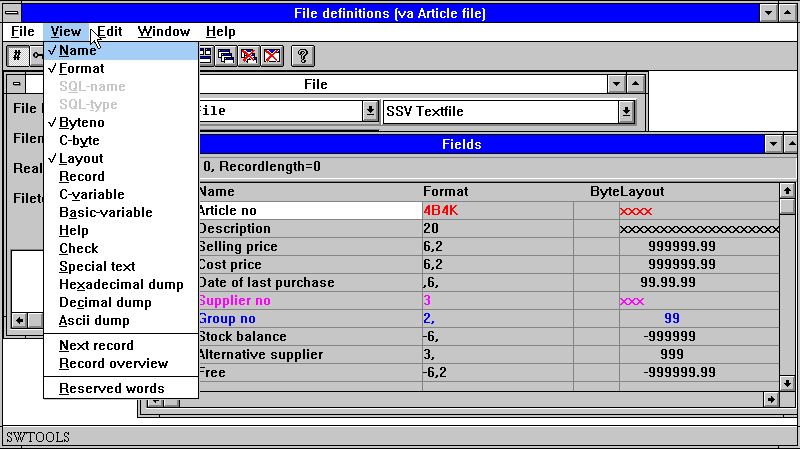 23. Menu Visualiser7.4.1. Numéro d'octetLe numéro d'octet est automatiquement calculé et affiché selon vos besoins. Vous pouvez utiliser l'option Bnnn dans le format de zone pour indiquer un octet spécifique, par exemple, si toutes les zones ne sont pas définies ou si la séquence ne suit pas la séquence dans l'enregistrement.7.4.2. Présentation de zoneLa présentation affiche la manière dont la zone sera imprimée ou affichée. Si une zone est alphanumérique, un nombre des X' correspondant à la longueur maximale de la zone est affiché. Pour les zones numériques, 9' est affiché.7.4.3. Noms de SQLVous pouvez uniquement accéder aux noms de SQL si le type de table est le driver ODBC. Ces noms vous permettent d'utiliser des noms de zone en tant que titres qui diffèrent des noms de SQL_  utilisés par le driver de la base de données.Ces noms de SQL sont envoyés directement au driver ODBC si présentes, c'est à dire selon la syntaxe supportée par le driver. Ils ne doivent pas être composés des blancs ou des caractères spéciaux à moins qu'ils soient encloses dans '...'Dans le menu EDITION, vous trouvez l'option pour générer les noms de SQL à partir des noms de zone selon des règles standards. Cependant, vous pouvez les entrez vous-mêmes. Cela vous permet d'utiliser les colonnes spéciales COUNT(*) et A+B, par exemple.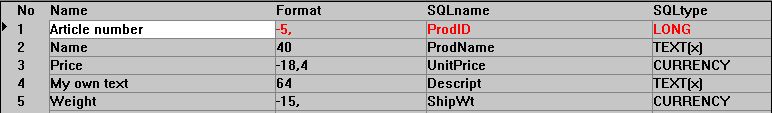 24.  Noms de SQL et Types de SQL7.4.4. Types de SQLLes types de SQL sont seulement disponibles lorsque le type de table est ODBC. Les noms de type affichés sont l'option par défaut selon le format de zone en fonction de la base de données de l'ODBC sélectionnée. Vous ne pouvez pas changer cette colonne. Pour ce faire, utilisez l'option Qnnn dans le format de zone.7.4.5. Octet CL'octet C est utilisé pour l'enregistrement de programme interne. Il affiche la manière selon laquelle les données sont stockées selon une structure C. Cette information est utile aux développeurs.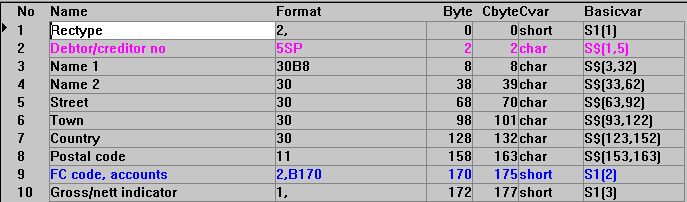 25. Octet, Octet C, Varible C et Variable de Basic7.4.6. Variable CCette option peut être avantageuse aux developpeurs. Elle affichera le type de variable C utilisée de façon interne pour chaque zone en tant que char, court, long, liaison ou double.7.4.7. Variable de BasicLorsque vous travaillez avec les programmes Basic,  il est utile que la variable de Basic est disponible. Pour les programme en C++ tels que TRIO, ceci n'a aucune importance.7.4.8. EnregistrementSi une table est accessible (c'est à dire que vous pouvez l'ouvrir)  vous pourrez afficher le contenu de l'enregistrement y compris les définitions du champ. Chaque fois que vous changez une définition de champ,  la colonne la reflétera contrôlant rapidement si elle est définie correctement.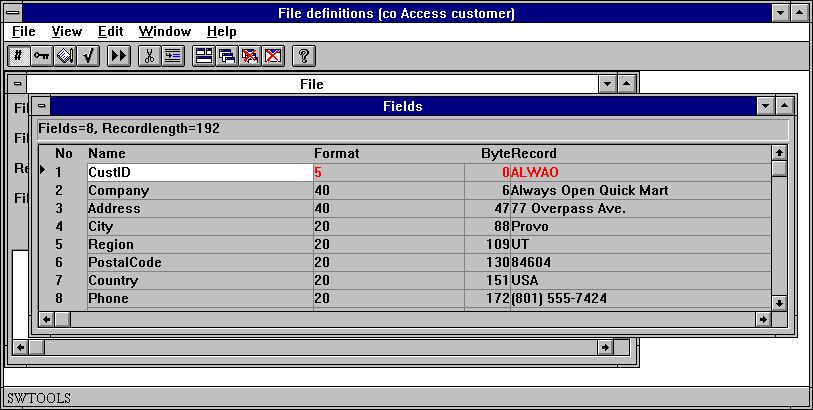 26. Contenu de l'enregistrement d'une tableVous pouvez fermer et ouvrir l'affichage du contenu de l'enregistrement à l'aide de ce menu.7.4.9. Enregistrement suivantCette fonction vous permet de lire l'enregistrement suivant à partir d'une table. Si la table ne peut pas être activée (suite à un mauvais nom et  à un mauvais type de drive, par exemple) aucunes valeurs ne seront affichées.Vous trouverez également cette option à la barre d'outils. L'affichage de l'enregistrement suivant de manière automatique activera l'option Affichage de l'enregistrement ci-dessus.La première fois que vous sélectionnez cette fonction, elle lira le premier enregistrement dans la table et puis l'enregistrement suivant jusqu'à la fin du fichier.7.4.10. Aperçu des enregistrementsCette fonction sert à afficher les 100 premiers enregistrements à l'écran. Voir la section  Informations de table.7.4.11. Affichage hexadécimal d'un enregistrementCette fonction affichera le contenu brut de l'enregistrement.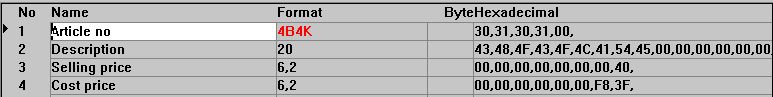 27.  Affichage hexadécimal d'une tableEn choisissant cette fonction, un programmeur peut résoudre des problèmes concernant les fichiers en utilisant les compressions de zones qui ne sont pas documentées ou les tables de code.7.4.12. Affichage décimal d'un enregistrementLes valeurs peuvent être affichées d'après une numération décimale.7.4.13. Affichage Ascii d'un enregistrementL'enregistrement peut être visualisé sous forme de texte limité selon la taille d'affichage.7.4.14. Aperçu à l'écran d'aideS'il existe une aide pour les zones, cette option affichera la première ligne à partir de la documentation donnant un aperçu à l'écran rapide.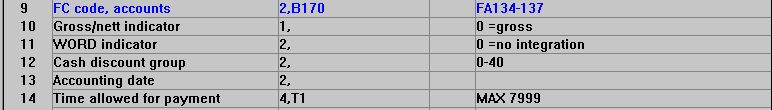 28.  Aperçu à l'écran d'aide7.4.15. Aperçu à l'écran de contrôleSi les codes de contrôle sont définis pour les zones, la plupart de ces codes seront affichées avec la définition de zone.7.4.16. Aperçu à l'écran d'un texte spécifiqueSi un texte spécifique est présente pour les zones, la première ligne de celles-ci sera affichée avec la définition de zone7.4.17. Mots réservésCette fonction affichera les mots réservés de SQL. Veuillez vous reporter au paragraphe consacré aux ' informations de Table'.7.5. Modification des fichiers de DATAMASTER à l'aide du module FDFLorsque vous modifiez un fichier DATAMASTER à l'aide du module FDF, ce fichier demeure inchangé pendant la modification de la définition (soyez prudente !) :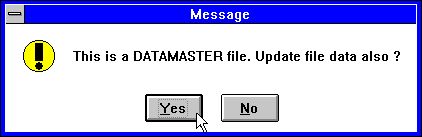 29.  Vérification de la copie du fichier DATAMASTER7.5.1. Conversion du fichier DATAMASTER à partir de BASIC en ODBCLorsque un fichier de BASIC sera copié dans ODBC à l'aide de DATAMASTER, les informations sur le type de progiciel, sur le nombre d'octets et sur les caractères de Stop seront enlevées, car ils ont une mauvaise influence sur le résultat  de la table ODBC.8. Index, Aide et Définitions de contrôleA partir du menu EDITION, vous pouvez sélectionnez les options suivantes :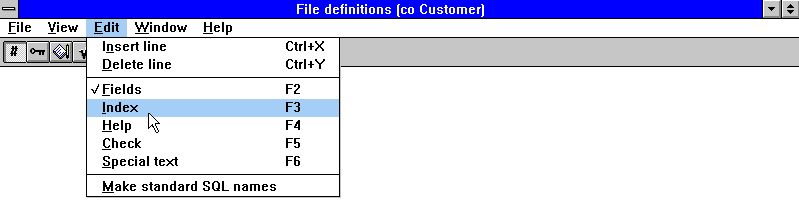 30. Menu Edit8.1. Définitions d'index et connexions de tableLes index définissent la manière selon laquelle les données seront stockées dans une table ou la manière selon laquelle un enregistrement spécifique sera accessible. Les connexions vers d'autres tables définissent la manière selon laquelle une autre table est accessible lorsqu'un enregistrement dans celle-ci est lu et défini selon le même procédé qu'un index. Pour éditer les index et les connections d'une table, sélectionnez la fonction suivante :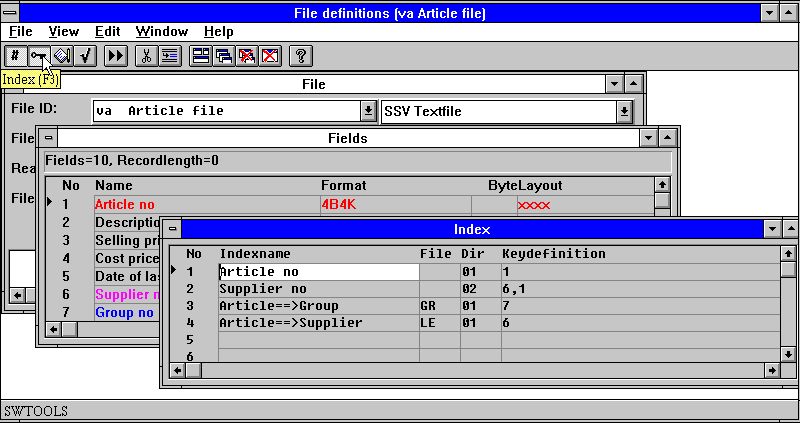 31.  Editer les indexPour supprimer et insérer les index et les connexions, utilisez les fonctions suivantes :32.  Insertion et suppression des lignes d'indexIl est à noter que des lignes dans la fenêtre de champ sont indiquées en différentes couleurs. Rouge précise que le champ est utilisé dans une ou plusieurs définitions d'index. Bleu précise que le champ est utilisé pour une connexion et Magenta précise la combinaison des couleurs  rouges et bleus.8.1.1. Nom d'indexLe nom d'index se compose de lettres, de chiffres, de blancs et de caractères spéciaux. Il est normalement utilisé en tant que description lorsque TRIO de SW-Tools présente un aperçu des index de table, par exemple lors du démarrage d'impression d'un rapport.8.1.2. FichierL'ID de fichier est seulement utilisée lors de la définition des relations entre cette table et les autres. En définissant une relation, cette ID doit faire référence à une ID d'une table déjà existante.Dans l'exemple présenté ci-dessus, le fichier d'article a deux relations. C'est à dire la relation entre le fichier d'article et la table de groupe d'article  pour obtenir le nom de groupe de chaque article et la deuxième relation entre le fichier d'article et la table de fournisseur pour obtenir le nom de fournisseur.8.1.3. RépertoireLe répertoire (également connu en tant que numéro d'index) est une valeur composée de deux chiffres.Pour un index ce répertoire est le numéro d'index à partir de 01 (également connu sous forme de clé primaire), et 02 pour le premier index et secondaire, etc.Pour les relations entre les tables, il définie quel index à accéder lorsque vous obtenez un enregistrement à partir de la table correspondante.Dans l'exemple présenté ci-dessus, le fichier de fournisseur LE est définie à l'aide d'un index primaire et un numéro de fournisseur. Lorsque un enregistrement dans le fichier d'article est connu, vous pouvez obtenir l'enregistrement de fournisseur correspondant en cherchant dans l'index  primaire de table de fournisseur à l'aide de la valeur à partir du champ de fichier d'article 6, c'est à dire le numéro de fournisseur.Le numéro d'index 00 est un index spécifique qui vous permet d'accéder au fichier à l'aide des  numéros d'enregistrement. Vous pouvez l'utiliser pour les connexions de fichier utilisant des numéros d'enregistrement correspondants lorsque le driver de la base de données le supporte (les systèmes Basic, par exemple)8.1.4. Définition de cléLa définition de clé est une définition réelle de l'index ou de la connexion. Lorsque vous définissiez un index, elle décrit les champs qui sont inclus dans celui-ci et la manière selon laquelle ces champs sont stockés.Une définition de clé peut contenir une référence à un ou plusieurs numéro de champ et à une partie de champs. Elle définira également la compression de champ. Le caractère #  peut être indiqué devant les numéros de champ.Dans l'exemple présenté ci-dessus, les deux premières lignes définissent l'index primaire et secondaire pour un fichier d'article. L'index primaire fait référence au champ 1, le numéro d'article, et définit le tri de la table d'après le numéro d'article dans un ordre de rangement ascendant.L'index secondaire se compose de deux champs. C'est à dire le champ 6 (fournisseur) et le champ 1 (numéro d'article).Ainsi, vous pouvez accéder à la table en utilisant le numéro de fournisseur qui vous permet d'imprimer les listes triées selon le numéro de fournisseur et selon le numéro d'article. De plus, vous pouvez obtenir plus d'articles avec le même fournisseur, car la combinaison du numéro de fournisseur et le numéro d'article est toujours unique.Les lignes 3 et 4 définissent les relations entre les autres tables. La définition de clé fait référence aux valeurs nécessaires pour accéder à  l'index de table correspondant. Les premières relations utilisent la valeur du champ 7, c'est à dire le numéro de groupe d'article, pour accéder à l'index 1 de la table de groupe d'article. Les deuxièmes relations utilisent le champ 6, c'est à dire le numéro de fournisseur pour accéder à l'index 1 de la table de fournisseur.8.2. Considérations d'indexCi-dessus nous avons présenté les définitions de clé simples qui se composent de champs complètes et mélangés. Chaque champ d'un élément dans une définition d'index  est connu en tant que partie clé.Le nombre d'index que vous pouvez définir pour une table,  le nombre de parties qu'un index peut contenir, la taille maximale de la longueur de clé totale ainsi que les parties et les progiciels qui peuvent être utilisés est uniquement déterminé en fonction du driver. Pour plus d'informations, veuillez vous reporter aux manuels consacrés au système de base de données actuel.Le nombre maximal d'index de Basic est de 15 qui fait un nombre maximal de 30 octets, car la clé est toujours interprétée en tant qu'une chaîne de caractères. Les parties de clé ne sont pas limitées ainsi que les parties de champs  peuvent  être inclues dans une clé.  Toutes les clés doivent être uniques ou faites uniques. Veuillez noter que la clé ne sera pas toujours stockée dans l'enregistrement lui-même.Les spécifications Isam varient, mais elles se composent typiquement de 128 index ayant une longueur maximale de 128 octets et un nombre maximal de 8 parties clé pour chacun. Chaque partie de clé doit être une zone complète et doit être présentée dans l'enregistrement. Les doublements de clés peuvent être définies et la compression de l'index peut être précisée.Les systèmes de base de données SQL d'ODCB utilisent des clés d'index pour l'optimisation  des performances. Cependant, il faut toujours construire une nouvelle clé  en mettant le ORDER BY qui peut ralentir la recherche des enregistrementsPour supporter les différents systèmes de base de données, un nombre d'options peut être indiqué avec la définition de clé. Vous pouvez utiliser toutes les options avec tous les driver de base de données. Cependant, des messages d'erreur  peuvent apparaître indiquant que le driver ne supportera pas ces fonctions.8.2.1. Exemple : Basic COMET AF-05000Voici, les lignes d'ordre de vente COMET AF-05000 dans Basic :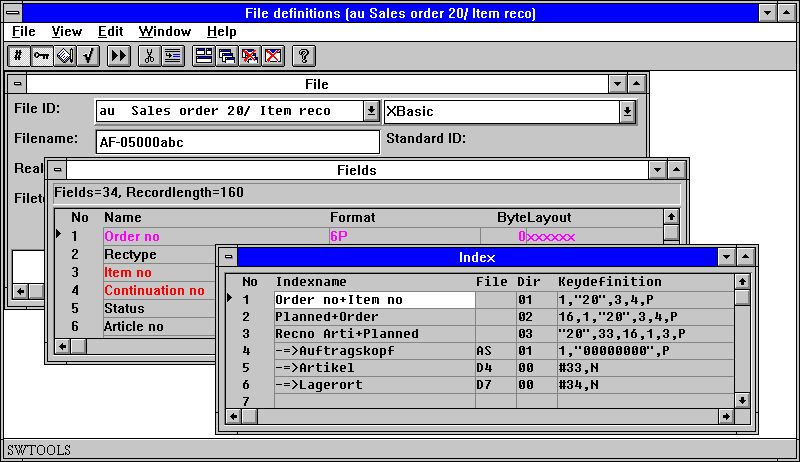 33.  Connexions et index des lignes d'ordre de vente AF-05000/0208.2.2. Constants et sélection1,"20",3,4,PUn  A constant peut être indiqué en tant que "20" comme dans la définition du premier index qui se compose du champ 1 suivit du constant(type d'enregistrement) "20" et puis des champs 3 et 4.La définition d'un constant dans un index entraînera une sélection lorsque le fichier sera lu. Il existe peut-être des clés avec des différentes valeurs dans les positions de clé du constant, mais ce sont seulement les enregistrements correspondants qui sont retournés.Dans COMET ces constants sont souvent utilisés pour le type d'enregistrement dans lequel des différents enregistrements sont stockés dans le même fichier. Chaque type doit être défini en tant qu'un fichier LOGIQUE et séparé qui contient des connexions vers d'autres types d'enregistrement.8.2.2.1. Constants multiples dans les définitions d'indexLes fichiers définis avec des types d'enregistrement de constant fixe dans les index comme  "00",#1,P peuvent maintenant être élargis à "00,20-29,40",#1,PAinsi, la sélection effectue une recherche de toutes les enregistrements contenant un de ces constants.8.2.3. Compression1,"20",3,4,PToutes les parties de clé qui se trouvent jusqu'au début de  ,P sont compressées. Vous pouvez également utiliser l'option P pour des champs uniques comme 1,"20",3P,4 de telle sorte que seulement le champ 3 soit compressé.Comme déjà mentionné, la compression est unique pour chaque système de base de données, quant à Basic CALL 60 est utilisé.8.2.4. Numéro d'enregistrement#38,NVous pouvez faire référence au numéro d'enregistrement du fichier en mettant R, et au numéro d'enregistrement correspondant en mettant N. Vous pouvez les utiliser pour créer des clés et des connexions vers d'autres fichiers.8.2.4.1. Index 0#38,NComme déjà mentionné, l'index 0 précise la lecture du fichier en utilisant le numéro d'enregistrement et non à travers un index. Lorsque vous utiliserez l'index 0, la définition de clé est interprétée en tant qu'un calcul. C'est à dire que le caractère  # doit être inséré devant n'importe quel champ et  que la syntaxe en tant que #38+1+N est permise.8.2.5. Duplication permise#17,NPUn index peut normalement tenir une occurrence d'une valeur, par exemple, la clé unique. Pour quelques index, il est possible d'avoir plusieurs enregistrements contenant la même valeur clé.Normalement dans Basic vous ajoutez le numéro d'enregistrement correspondant et compressé (,NP) juste après le champ de telle sorte que la clé de total soit unique.#17,MDans les systèmes ISAM ,M peut être inscrit de telle sorte que des valeurs  multiples en tant que index puissent être stockées directement dans le système de base de données avec des duplications permises .8.2.6. Zéro supprime#17ZLes champs numériques de Basic seront converties en une chaîne sous forme de texte pour former la clé. La conversion standard placera des zéros au début des champs. Cependant, en utilisant l'option Z des blancs sont mis à cet endroit au lieu de ces zéros.8.2.7. Espace rempli#17,SEn mettant S, une chaîne de texte qui correspond à la clé sera remplie avec des blancs, uniquement lorsque le fichier sera construit avec une clé plus longue que le nombre de caractères dans le champ 17.8.2.8. Parties des zones#17(2,4)Vous pouvez prendre la position 2,  à travers seulement 4 du champ17.8.2.9. Enregistrement sans la clé (KNIR)Dans Basic, il ne faut pas  inclure  la clé  dans l'enregistrement. Cette clé est définie selon le même procédé que les autres clés, mais les champs référés ne doivent pas être indiqués avec W dans le format.De cette manière, les valeurs d'index seront placées dans les champs lors de la lecture du fichier. Les champs peuvent être utilisés en tant que champs normaux pour l'impression ou pour se connecter à d'autres fichiers.Veuillez noter, que les champs KNIR W définis dans l'index 1 seront seulement remplis lorsque l'index 1 sera utilisé en tant que clé de l'accès pour le fichier.  Si l'index 2 est seulement utilisé, la clé à partir de l'index 2 est connu de telle sorte que seulement les champs ajoutés à cet index puissent être remplis. ^pg;8.2.10. Définitions de la clé d'index, index LOGIQUEChaque fois que vous faites référence à un index, par exemple, en le sélectionnant lors du démarrage du rapport ou lors de la lecture d'un fichier à l'aide de la fonction LIRE(xx.NN) , vous faites référence au numéro de la ligne dans les définitions d'index.Ainsi, le numéro de ligne dans la définition devient un  NUMERO D'INDEX LOGIQUE qui peut refléter le répertoire physique stocké dans les fichiers.Vu que les lignes d'index ont été stockées selon le numéro de répertoire du fichier, toutes les définitions déjà existantes ont LIGNE=REPERTOIRE de telle façon qu'aucuns problèmes de compatibilité apparaissent.Ce tri a été enlevé pour toutes les fichiers sauf les fichiers de DATAMASTER de telle façon que vous puisez définir les index ajustés dans l'ordre voulu. L'ordre d'index est utilisé lors de la recherche dans IQ, par exemple.Le numéro du répertoire indiqué sur la ligne de définition de clé est utilisé par le driver de base de données, uniquement pour la recherche physique dans le répertoire. Rien à voir avec le numéro d'index NN indiqué dans LIRE(xx.NN)Un REPERTOIRE peut apparaître plusieurs fois comme lignes d'index LOGIQUES définissant les différents manières de construire une clé de recherche. Cela est utilisé dans les fichiers BASIC. Par exemple, vous pouvez indiquer des différents constants "XX" comme index logique sans devoir dupliquer la définition complète du fichier.8.2.11. Répertoire 00 lecture de numéro d'enregistrementVous pouvez également définir un index connecté au répertoire 00. C'est à dire la lecture de numéro d'enregistrement. Vous pouvez sélectionner cet index lors du démarrage d'un rapport et vous pouvez définir un champ KNIR.  (l'enregistrement qui ne contient pas une clé) qui devient le numéro d'enregistrement  lors de l'utilisation de cet index.8.2.12. ACCESS utilisant SWODBC sur les fichiers non-indexésACCESS de Microsoft n'a aucun problème d'accéder aux fichiers sans la définition  d'un index  En définissant l'index 00, comme montré ci-dessus, vous pouvez surmonter ce problème.8.2.13. Suppression de la recherche IQ d'un index unique (*xx)Vous pouvez enlever un ou plusieurs index à partir de la recherche standard IQ, en mettant le numéro du répertoire en tant que *XX. L'index est supprimé à moins que vous sélectionnez d'effectuer une recherche de celui-ci dans le programme IQ.8.2.14. Suppression de la mise à jour d'index pour un index unique (-xx)En mettant -XX comme numéro de répertoire, les fichiers BASIC ne mettront pas à jour le fichier selon cette définition d'index. Mais vous pouvez lors de la définition d'un index multiple pour un fichier.8.2.15. Créer un pseudo index d'un fichier (+xx)- THIS FUNCTION IS FOR THE TIME BEING NOT FINALLY RELEASED -En mettant +XX comme numéro de répertoire, d'où XX est un répertoire qui n'est pas présente  physiquement dans le fichier, l'interface élargi de SSV construira l'index nécessaire. Il faut toujours frapper  XX= numéro de ligne de telle façon que l'index construit et physique correspond à  l'index logique et utilisé.Vous pouvez utiliser l'index comme s'il était physiquement présent. Si vous souhaitez utiliser le serveur, l'index sera construit ici, et non sur votre PC local.En raison de la complexité de cette fonction, elle ne sera pas inclue dans cette version de TRIO, car elle demandera des tests très élargis.8.2.16. Exemple : index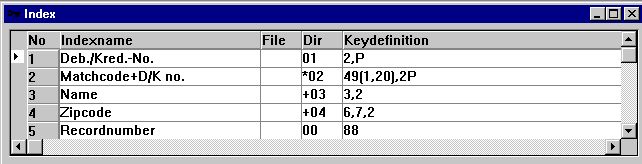 34.  Exemple  des pseudo index et définition du numéro d'enregistrement8.2.17. Options clé, Index descendantNous avons ajouté un ensemble des options de champ de clé :I = Invert all bits in the keyfield (Descending index)C = Global files only, Compress DMAM indexS = Global files only, Do not invert the sign bit of numeric fieldUne définition d'index en tant que : 5I,2 retourne les bits dans le champ 5. C'est à dire la définition d'un index dans un ordre de rangement descendant.8.2.18. Exemple : ordres d'Access d'ODBCUn exemple d'une définition de table d'ordres d'Access :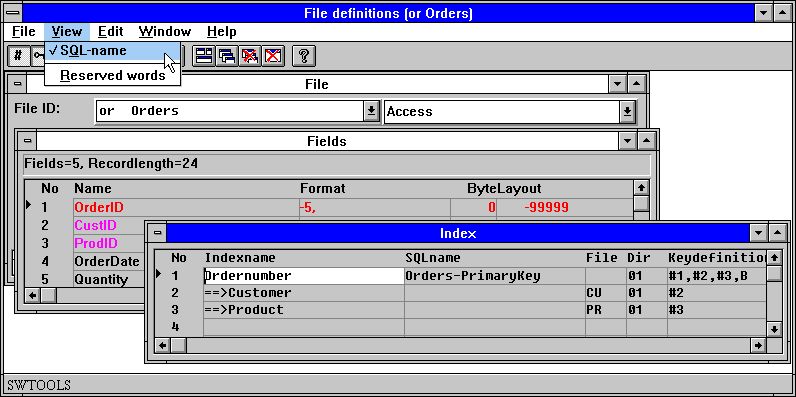 35.  Table d'ordres d'Access avec des noms de SQL8.2.19. Index des noms de SQLDans une base de données de SQL chaque index se compose d'un nom qui doit être valide pour le driver. Ce nom est seulement utilisé lors de la création d'une table ou lors de sa définition ( pour les lectures standards vous ne devez pas l'indiquer)A partir du menu Visualiser et lors de la définition d'index, vous pouvez ajouter la colonne contenant les noms de SQL d'index et puis entrer les noms vous-mêmes. Quand les noms de SQL sont générés, un nom standard est ajouté à tous les index.8.2.20. Index Born  et ORDER BYEn mettant :#1,#2,#3,Bvous obtiendrez un index qui se compose des champs 1,2 et 3. B précise que l'index est né dans la table et qu'il n'est pas nécessaire de mettre un ORDER BY . Si B a été enlevé, un ORDER BY avec les champs indiqués sera ajoutée à SELECT lors de la lecture de la table.8.2.21. Index dans un ordre de rangement descendantEn mettant D :#3,Dun index descendant au lieu de l'option par défaut d'index ascendant peut être défini.8.2.22. Table de code spéciale#2U2En mettant U2, on obtiendra une table de code 2 utilisée avant la subordination du champ à l'index.8.3. Considérations de connexion de tableLes relations entre les tables sont définies selon le même procédé que les index.Veuillez noter que le programme d'application utilise tant la définition de relation que la définition d'index pour le fichier destiné à être lu.Pour créer la  relation, le champ dans la définition d'index doit être rempli avec les champs indiqués dans la définition de relation.   C'est à dire que si une relation spécifique ne fonctionne pas, vous devrez contrôler les deux définitions.8.3.1. Longueur des clés de variableLes connexions de fichier dépend de l'implémentation de la longueur de clé  #3(1,-2). #3(1,-2) précise le champ 3 à partir du caractère 1 aux caractères ayant la longueur de clé-28.3.2. X* Connexions du fichier de paramètres fixesUn fichier de paramètre qui doit toujours lire un enregistrement fixe peut désormais définir une connexion utilisée par toutes les  LIRE(pa) quand aucune connexion n'est indiquée. Vous pouvez faire une définition en indiquant la connexion à partir de PA vers fichier X* index 0, numéro d'enregistrement 58.3.3. Définitions de la connexion du fichierVu que n'importe quelle READ(xx.NN) laisse NN désormais faire référence au numéro de la LIGNE D'INDEX LOGIQUE, la définition de connexions de fichier dans FDF se fait selon le même procédé.Pour faire une connexion dans le REPERTOIRE de colonne, vous devez indiquer la LIGNE D'INDEX LOGIQUE destinée à être utilisé pour la lecture d'un fichier.8.3.4. Connexions multiples vers le même fichier en utilisant des lettres en majuscules et  en minusculesREAD(xx) recherche d'abord une connexion au fichier xx indiqué à l'aide des lettres minuscules. Si cette connexion n'est pas présente, la première connexion retrouvée sera utilisée sans tenir compte des lettres en majuscules ou en minuscules. En mettant XX, Xx, xX  vous pouvez indiquer des différentes connexions .Le tri des connexions de fichier dans FDF a été modifié de telle façon que toutes les connexions vers un fichier soient présentées ensemble  sans tenir compte des lettres en minuscules ou en majuscules.8.3.5. Connexions multiples vers le même fichier utilisant l'index  logiqueREAD(xx.02) utilise la connexion indiqué dans l'index LOGIQUE 2 du fichier XX. Cela vous permet d'instaurer plus de connexions contenant des différents champs8.3.6. Forcer des connexions à l'aide de la commande READREAD(aa.bb) lira  le fichier bb utilisant la connexion de aa->bb.READ(aa.bb.02) lira le fichier bb utilisant la connexion de aa->(bb index logique 2)8.4. Description d'aide en ligne de champAucun dictionnaire de données n'est complet sans la  documentation. Il est possible d'écrire la documentation de la table et du champ. Une fois la documentation d'un champ a été écrite,  elle fournira un élément dans le progiciel de TRIO.Floating on-line help in field overviewLors de l'usage du générateur d'édition de SW-Tools TRIO, de l'application d'interrogation  d'IQ et du DATAMASTER, la fenêtre de la base de données affiche l'aide en ligne lorsque vous  pointez la flèche du curseur sur le champ. Par exemple, dans RAPGEN :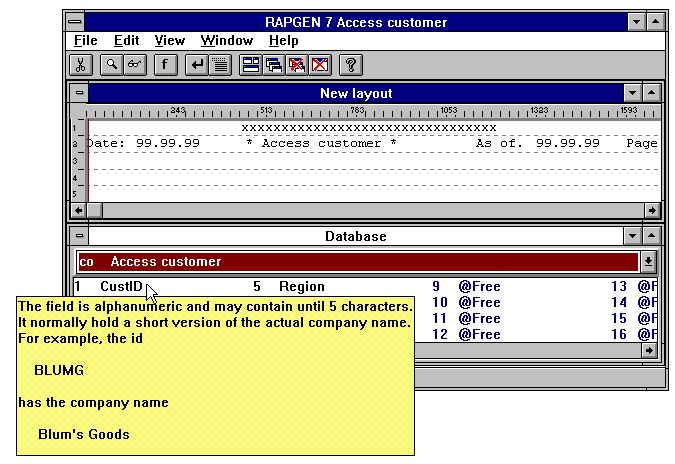 36.  Aide en ligne flottante de champ8.4.1. Editer la description d'aide en ligne de champLorsque vous éditez les champs, la fonction dispose d'un curseur pour le champ actuel. Pour faire éditer la documentation d'un champ, pointez sur le champ voulu avec cette curseur, puis sélectionnez  la fonction AIDE à partir du menu EDITION.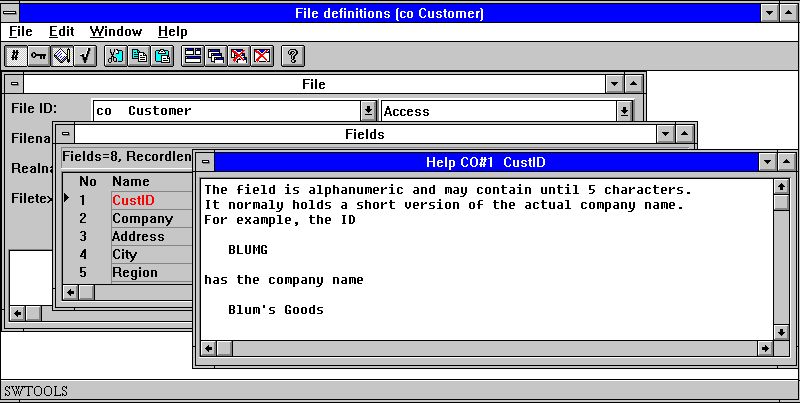 37.  Editer la description d'aide en ligne de champ8.5. Codes de contrôle de champLes codes de contrôle de champ définissent normalement les valeurs autorisées d'un champ. Cependant, vous pouvez les utiliser dans DATAMASTER de SW-Tools pour faire valider l'entrée des champs et dans le générateur d'édition de TRIO et d'IQ  pour lier un champ de code à  un texte.Les contrôles de champ sont définies en tant qu'un nombre de lignes à partir de à la valeur ainsi qu'une ligne sous forme de texte attachée.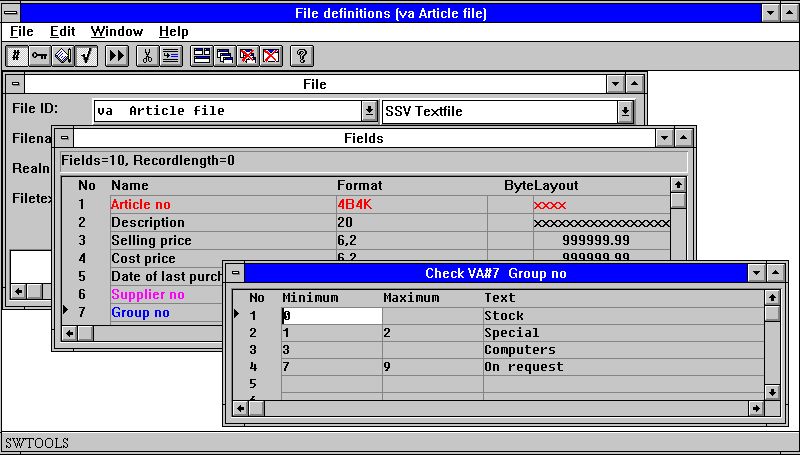 38. Editer le contrôle de champ8.6. Texte de champ spécialeLe texte spéciale ajouté au champ est seulement une page d'aide secondaire. L'entrée de données se fait selon le même procédé que pour une aide normale.Ces textes sont réservés aux paramètres et aux calculs de champ supplémentaires. Ils ne sont pas activés.Cependant, si vous importez des définitions à partir de nos définitions du fichier COMET, vous obtiendrez peut-être un texte spécial contenant des calculs de READ et des définitions de la lecture des fichiers de paramètres lors de l'installation.8.7. Indiquer les noms de SQL standardsVous pouvez utiliser cette fonction si vous souhaitez créer une nouvelle définition de fichier pour une base de données de SQL utilisant ce module.Si vous utilisez  SQL de DATAMATASTER de TRIO, les noms seront exécutés de manière automatique. Lors de l'importation des définitions de table à partir de la base de données de l'ODBC, les noms de SQL sont pris à partir des définitions de la table des drivers.9. Impression de la documentationPour imprimer la documentation des définitions de table, utilisez la fonction suivante et puis sélectionnez un ou plusieurs tables :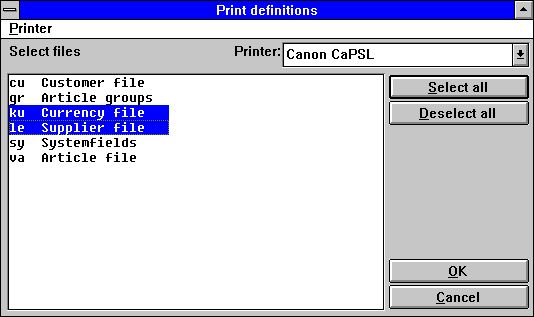 39.  Impression de la documentation9.1. ImprimanteVous pouvez imprimer la documentation de n'importe quelle imprimante de Windows installée. Vous pouvez également utiliser une imprimante écran.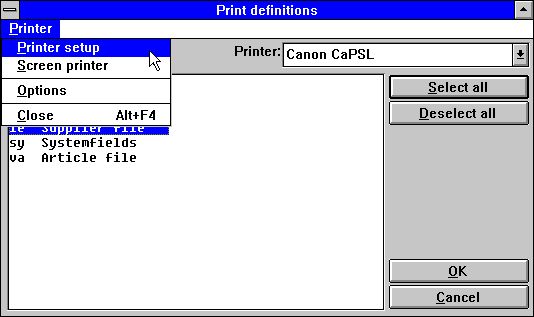 40.  Sélectionner une imprimante9.2. OptionsLors de l'impression de la documentation, il est possible de contrôler le niveau de détail de ceci :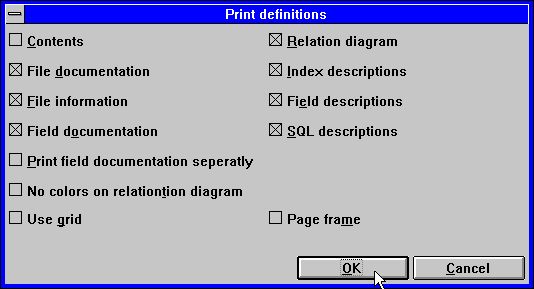 41. Options de documentation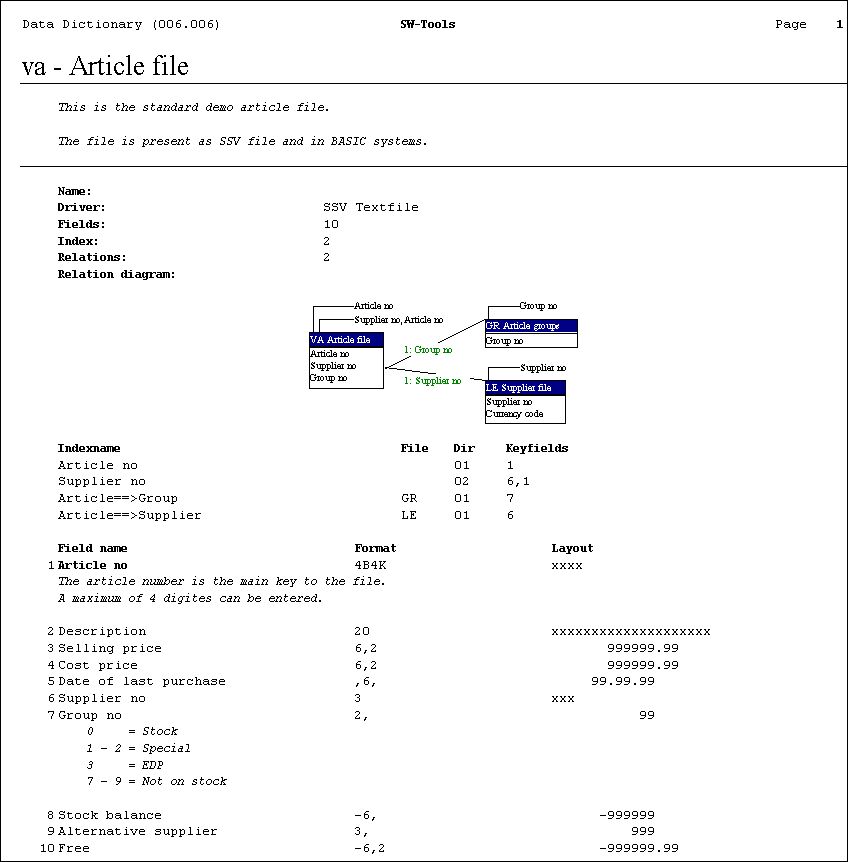 42. Exemple  de la documentation de table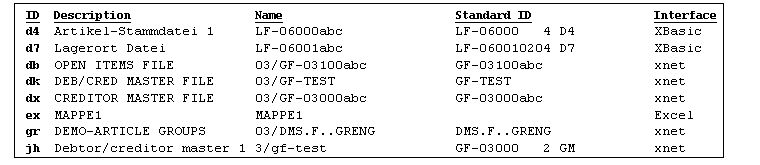 43. Exemple du contenu de table10. Préférences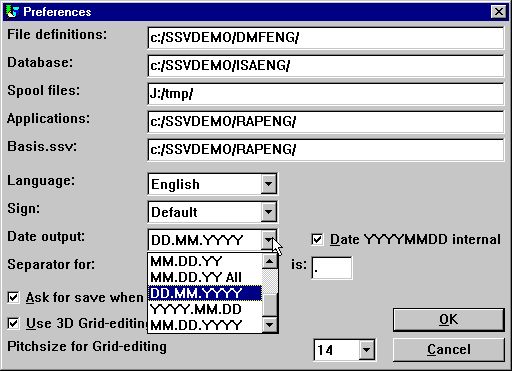 44.  Préférences10.1. RépertoiresToutes les applications de SW-Tools utilisent le fichier d'initialisation RAP.INI, localisé dans le répertoire de démarrage pour qu'il puisse localiser les autres fichiers d'application.Le répertoire de démarrage est indiqué en tant qu'icône de Windows. De différents icônes avec de différents répertoires du démarrage peuvent être créées. Ceci vous permet, par exemple,  d'avoir de différents dictionnaires de données dans le même PC.Ce fichier contient les chemins de répertoire pour ce qui suit :10.1.1. Définitions de fichierDéfinit le chemin de répertoire du dictionnaire de données lui-même. Lorsque vous définissiez une table dans le dictionnaire de données, le système génère les fichiers de SSV en tant que :<table id>.SSDet met à jour un aperçu de fichierFILES.SSVLe premier fichier contient toutes les informations sur la table définie. Le deuxième fichier est uniquement utilisé pour afficher les aperçus de fichier.10.1.2. Base de donnéesCe chemin précise la location de fichier de base de données standard pour tous les drivers. Si un driver a besoin de localiser ses fichiers de données à travers un chemin et il n'existe pas un chemin défini pour ce driver, le chemin présenté ici est utilisé. Il s'agit du chemin de la location physique des tables dans la base de données.10.1.3. Répertoire enrouléPour imprimer ou générer, le système  requiert suffisamment d'espace pour les fichiers temporaires et enroulés. Ce chemin doit être mis dans un répertoire avec suffisamment d'espace pour les fichiers d'impression.Si le chemin est  blanc, la variable d'environnement  TMP ou TEMP sera utilisée.10.2. LangueL'anglais, l'allemand ou le danois sont désormais supportées. Cependant,  la disquette d'installation master présentera uniquement une langue.  Si vous avez besoin d'autres langues veuillez contacter SW-Tools.10.3. CaractèreL'option Caractère est utilisé lorsque les valeurs de champ numériques sont imprimées ou affichées. Il existe trois options :- Default- Leading- TrailingL'option par défaut vous permet de définir le format en tant que-9,2Ainsi le caractère se trouve au début de 9. Mais en mettant le format9,2-le caractère se trouve à la fin de 2.Les deux autres options ne déterminent pas la manière selon laquelle le format est défini. Ils indiquent simplement si le caractère doit se trouver au début ou à la fin.10.4. Format de dates de sortieLes champs de date peuvent être mise en forme en tant que Jour/Mois/Année ou Année/Mois/Jour. L'option par défaut est le format Jour/Mois/Année.Vous avez la possibilité de sortir des dates selon JJ.MM.AAAA ou selon le principe américain MM.JJ.AAAA :   0 = No conversion   1 = ,6,         -> DD.MM.YY   2 = ,6,         -> YY.MM.DD   3 = ,6, and ,8, -> DD.MM.YY,  ,8,& -> DD.MM.YYYY   4 = ,6, and ,8, -> YY.MM.DD   ,8,& -> YYYY.MM.DD   5 = ,6,         -> MM.DD.YY   6 = ,6, and ,8, -> MM.DD.YY   ,8,& -> MM.DD.YYYY   7 = ,6,         -> DD.MM.YY,  ,8,  -> DD.MM.YYYY   8 = ,6,         -> YY.MM.DD   ,8,  -> YYYY.MM.DD   9 = ,6,         -> MM.DD.YY   ,8,  -> MM.DD.YYYY.Il est à noter que les nouvelles options proposées, par exemple, JJ.MM.AA- peuvent également annuler la sortie ,8, AAAAMMJJ.Le champ   A ,6, sera traité en tant que  ,6,&' pour obtenir une meilleure performance d'édition. C'est à dire des zéros qui se trouvent au début et  des zéros de suppression.10.5. SéparateursPour éditer des champs numériques, le système a besoin des trois séparateurs :- Decimal point- Thousand edit- Date editSi vous modifiez  ces séparateurs, il sera possible de changer la sortie d'un champ numérique de :123,456,789.12à123.456.789,1210.6. Vérification de la sauvegarde des modifications dans un rapportUne fois la boite cochée, vous devez vérifier les changements dans les définitions de fichier, dans les rapports ou dans le programme IQ.Si la boîte n'est pas checkée, les changements seront exécutés sans notification.10.7. Format de calcul de date interne- BE CAREFULL BEFORE YOU ACTIVATE THIS OPTION -Si votre système sauvegarde les dates en format de deux caractère AAMMJJ,  vous devez faire attention à cela lors de l'exécution d'un calcul des champs de date dans tous les rapport et dans les programmes d'IQ.Pour ce faire, effectuez les calculs de champ,6,  #47 en tant que :IF 19000000+#47>#DD LET #99=1Si vous activez l'option Calcul AAAAMMJJ, toutes les dates sous la forme de deux caractères seront converties à l'aide de la lecture(l'écriture) des fichiers en format long AAAAMMJJ année 19xx/20xx.Vous devez changer vos calculs juste après avoir exécuter ce qui suit :IF #47>#DD LET #99=1Normalement, il faut que la lecture fasse les conversions de date elle-même, mais lors de l'exécution des systèmes live, nous vous conseillons d'être prudent.10.7.1. L'an 2000Vu que  TRIO est intégré aux différents systèmes fichier, toutes sortes des rapiéçages de l'an  2000  sont apparusLe support des dates de X-Basic COMET en tant qu'alpha complet ou compresé dans les clés d'index a été ajouté. Veuillez vous reporter au chapitre consacré aux types de progiciel.10.7.1.1. Trier les datesSi vous triez les dates sous forme de deux caractères du champ ,6,  le fichier de tri sera construit avec ,8, dates. C'est le même procédé pour les totaux de groupe dans le générateur d'édition.Vous triez l'an 2000 correctement en mettant ORDRE PAR à n'importe quel champ de date sous forme de deux caractère ,6,.10.7.1.2. Dates de DOSDOS et n'importe quel système identique retournera 100 pour l'an 2000.Les champs de date composés de ,6, ou ,8, et les valeurs entre 1.000.000 et 1.999.999 restent normalement dans l'an 2000.10.7.1.3. Problème de 2001Il est à noter  que la fonction FNY pose un problème lorsque vous dépassez les dates JJMMAA :FNY(31.03.98)     = 1998.03.31 okFNY(31.03.00)     = 2000.03.31 okFNY(31.03.01)     = 2031.03.01 YYMMDD is preferred instead of DDMMYY10.7.1.4. Problème de 2005Pour les clés compressées dans BASIC, le premier caractère est compresé et interprété en tant que l'an 2000 si cette clé n'est pas un chiffre.  5 caractères sont disponibles : interligne, plus, virgule ,moins, et un point à partir de 2000 à 2004 seulement.10.7.1.5. Problème de 2010Dans BASIC (clés qui ne sont pas compressées) le premier caractère est traité en tant que l'an 2000. Cependant, si ce caractère est une marque d'interrogation (?)  2000 et 2009 sont également interprétés.TRIO interprétera également ?@ABCDEF...en tant que 200x,201x,202x,..10.7.1.6. Problème  de 2100Lorsque l'année est ajoutée à la date des caractères AAMMJJ, l'an  2000 est supposé quand YY est inférieur à 50.Quand le système de date dépasse  2050, la procédure est analogique pour le siècle prochain.10.7.1.7. Validation de l'entrée de datePour entrer les champs de date, vous devez suivre les règles suivantes selon l'ordre indiqué :   0. Input 0        -> 0   1. Input DD       -> DD+MMYYYY from system date   2. Input DDMM     -> DDMM+YYYY from system date   3. Input DDMMYY   -> DDMMYY+TT from system date as above   4. Input DDMMYYYY -> DDMMYYYY, is accepted in ,6, fields also   5. Date validation according to preferences   6. If fails, Date validation as: DDMMYYYY, YYYYMMDD and MMDDYYYY.10.7.1.7.1. Entrée de la sélection de date d'IQQuand vous utilisez l'entrée de la sélection de transaction dans IQ pour les champs de date, vos entrées et les champs de date sont dépassées au moyen de la fonction FNY pour assurer que l'année est inscrite.10.7.1.7.2. Fonction CHAIN masque l'entrée de dateLorsque vous utilisez la fonction CHAIN pour démarrer un rapport, les dates que vous dépassez à l'aide de la fonction d'appel sont traitées en tant que l'entrée. C'est à dire selon le même principe que le démarrage de façon manuelle du rapport.10.8. Paramètres de début de FDFVous pouvez sélectionner le module de FDF à partir de WINDOWS en utilisant les paramètres suivants :   RAPFDF -d       Files will be defined as DATAMASTER files   RAPFDF -d7      Datamaster default filetype will be no.711. Sous-systèmesA l'aide du menu Préférences, vous pouvez définir un système en mettant les paramètres sur le fichier RAP.INI du répertoire actuel. Ce fichier est lu lors du démarrage du programme.Vous pouvez sélectionner un SOUS-SYSTEME pendant l'exécution du programme. La présentation de ce sous-système remplacera ou modifiera des paramètres du système.Vous pouvez  grouper un rapport ou un programme d'IQ, par exemple. Pour ce faire, il faut dupliquer l'icône du générateur d'édition dans Windows avec un autre répertoire (ce répertoire sera un nouveau RAP.INI) ou simplement créer un sous-système qui pointe à un autre répertoire des rapports.11.1. Menu Sous-systèmePour sélectionner, créer, modifier et supprimez les sous-systèmes, utilisez le menu Sous-menu :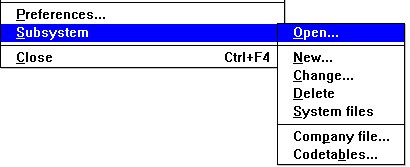 45. Menu Sous-système11.2. Ouverture d'un sous-systèmeCette fonction vous permet de sélectionner un sous-système selon le même procédé que le sélecteur de programme dans Rapgen ou dans IQ.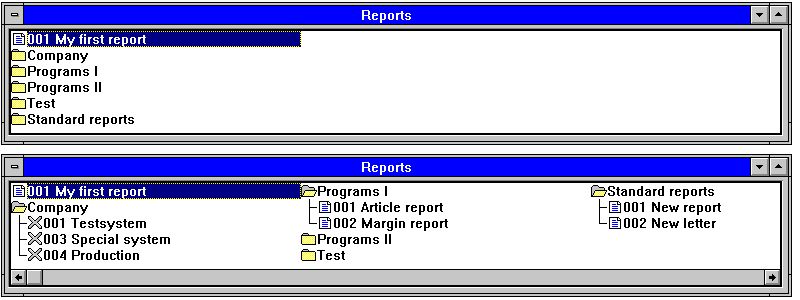 46.  Ouverture des sous-systèmesLes sous-systèmes fonctionnent en tant que dossiers. Pour ouvrir et fermer ces dossiers, cliquez sur une icône ou sur un nom. Chaque sous-système peut être composé d'un ou plusieurs point d'accès. Un point d'accès peut être un programme ou un item qui fixent les informations sur un programme suivant (numéro d'entreprise, par exemple).11.3. Création du sous-systèmeLes fonctions Nouveau, Modifier et Supprimer sous-système travaille avec les sous-systèmes ou  un item unique à l'intérieur d'un sous-système (en fonction de la sélection active lorsque vous appelez la fonction). Un  programme inscrit dans la sélection peut également être modifié.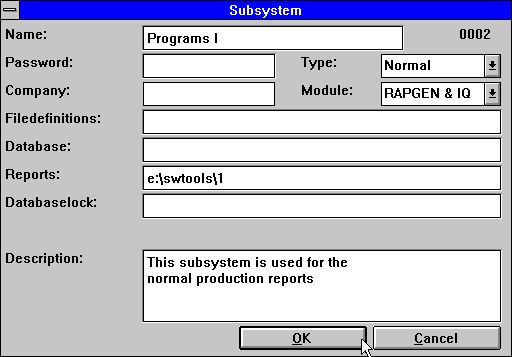 47. Définir un sous-systèmeNormalement, quelques champs sont seulement remplis pour un sous-système. Les champs laissés blancs sont pris à partir des préférences standards ou sont inscrits à l'aide d'un autre sous-système.11.3.1. NomIci, vous pouvez inscrire le texte libre affiché à l'aide de l'icône du sous-système.11.3.2. Mot de passeLorsqu'un mot de passe est indiqué , vous devez l'entrer quand vous sélectionnez le sous-système.11.3.3. EntrepriseUn numéro d'entreprise peut être indiqué en tant que 001 ou 444. Ils contrôlent l'ouverture des fichiers. Voir les sections plus tard.11.3.4. Chemin de définition du fichierSi chaque sous-système a sa propre définition de fichier, vous devez Mettre/Indiquer le chemin ici.   Si le chemin demeure blanc, les définitions de fichier standard (indiquées à l'aide de l'option Préférences) seront utilisées.11.3.5. Chemin standard de base de donnéesCes champs superposent le chemin de base de données inscrit à l'aide des préférences. Normalement, ce chemin est seulement utilisé si la base de données  se trouve sur un PC.11.3.6. Répertoire des rapportsLes sous-systèmes peuvent être utilisés pour diviser une série des rapports en des parties logiques. Chaque partie doit avoir son propre répertoire.11.3.7. Verrouillage de la base de données.Ce champ va faire subir un type de base de données aux fichiers. Normalement, ils doivent rester blancs.Vos fichiers peuvent être définis en tant que fichiers X-Basic et X-Basic, c'est à dire le type de fichier  2 (deuxième ligne) dans le fichier d'interface de base de données BASIS.SSV et  connecté au serveur 200.0.0.1. Si votre base de données de verrouillage indique:2=3le type de fichier 3 sera utilisé au lieu du type de fichier 2 pour tous les fichiers. Vous pouvez utiliser un autre serveur 200.0.0.2 ou un autre système de fichier tel que XNet.Vous pouvez également indiquer :2,7-8=3,9=4Ou si vous voulez mettre tous les types dans l'ensemble d'un type :*=311.3.8. DescriptionIci, un texte libre peut être indiqué. Il sera affiché lorsque vous placerez le pointeur de votre souris sur le nom de sous-système dans le sélecteur.11.3.9. ModuleVous pouvez sélectionner que ce sous-système doit être disponible pour Rapgen, pour IQ, ou  pour les deux.11.3.10. Type de sous-systèmesLes sous-systèmes se divisent en deux différents types, c'est à dire Normal ou 'Sticky'. Quand vous quittez un sous-système ordinaire, toutes les informations à partir de celui-ci seront supprimées. Par contre, dans un sous-système 'sticky'  ces informations sont conservées.Le sous-système ordinaire opère comme des dossiers de programme. Lorsque vous sélectionnez un autre dossier, vous pouvez obtenir un nouveau ensemble de programmes dans un nouveau répertoire.Le sous-système 'sticky'/collé ressemble à des sélections de paramètres des autres programmes. Si vous travaillez avec des différentes entreprises celles-ci peuvent être créées en tant que sous-systèmes 'sticky'. Lorsque vous sélectionnez une entreprise, elle sera utilisée pour tous les programmes jusqu'à ce que vous choisissiez une autre entreprise.Le sous-système sticky se divise en des différents catégories ( en fonction de la manière selon laquelle vous souhaitez utiliser ces catégories) :11.3.10.1. Type de sous-système de l'entrepriseLorsque vous sélectionnez un item dans le sous-système 'sticky', les programmes ne démarrent pas, mais la boîte de message suivante apparaîtra :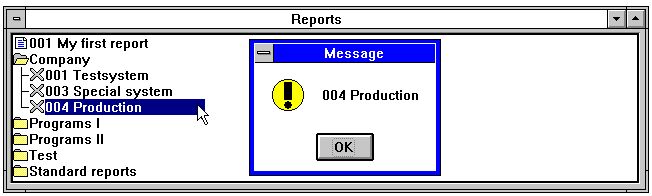 48.  Sélecteur d'une entrepriseVous activez l'ensemble des paramètres pour le sous-système lorsque vous sélectionnez les rapports, les programmes ou les autres sous-systèmes à moins que cette sélection redéfinisse ces derniers. Dans la figure montré ci-dessus, l'entreprise 004 est activé. Le numéro de l'entreprise doit demeurer blanc de telle sorte qu'il ne soit pas superposé.11.3.10.2. Dictionnaire de données, Rapport, types de sous-système et de système de donnéesVous pouvez faire une définition pour que chaque sous-système peut pointer à son propre dictionnaire de données, ses propres rapports ou son propre interface de base de données ou vous pouvez définir un sous-système 'sticky' pour les entreprises comme montré ci-dessus. La seule différence sera le fichier qui contient les informations.11.3.10.3. Type de sous-système BasisIl s'agit d'une sélection 'sticky'  d'un interface de base de données fixe à partir du fichier BASIS Vous devez modifier les informations dans ce fichier à partir du menu  'Interface de base de données' non à partir de 'Change-sous-système'.11.3.10.4. Dmsysteme type de sous-systèmeUn sous-système standard n'est pas sticky, c'est à dire que les paramètres sont oubliés  lorsque vous indiquez une autre sélection. Ici, vous pouvez sélectionner un sous-système standard. Cependant, les paramètres deviennent  sticky.11.3.10.5. Type de sous-système standardIci, vous pouvez trouver les standards en-têtes utilisés dans un nouveau rapport ou dans une nouvelle lettre. Vous pouvez aussi indiquer votre nom d'entreprise ou d'autres informations ici.11.4. Noms de fichier de l'entrepriseDans la colonne présentée à gauche vous pouvez définir le nom et le numéro des entreprises. De plus, vous pouvez utiliser le menu Sous-système. Les définitions sont mises dans le même fichier (COMPANY.SSV).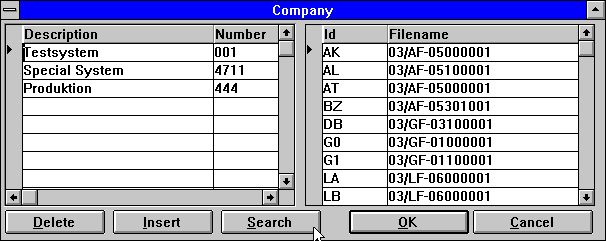 49.  Noms du fichier de l'entrepriseLorsque vous cliquez sur un sous-système, une liste apparaît vers la droite. Dans cette liste, vous pouvez indiquer un nom de fichier spécifique pour chaque fichier dans cette entreprise. Ces noms de fichier seront stockés dans <company>.KOM, par exemple 001.KOM, qui vous permet d'utiliser des différents fichiers pour chaque entreprise.11.4.1. Recherche de nom de fichier de l'entrepriseLorsque vous installez des différentes entreprises dans les systèmes BASIC, il est possible de rechercher tous les LU's des fichiers en appuyant sur le bouton RECHERCHE.Tous les fichiers BASIC, entrés en tant que 2-chiffres lu + nom de fichier, par exemple. 90/GF-03000abc, seront contrôlés dans le cas où ils sont présents sur lu 00-99 dans l'entreprise sélectionné. Lorsqu'ils sont trouvés et si le lu diffère du lu indiqué, le fichier sera inséré dans la table de nom de fichier de l'entreprise.NOTE: Server version (006.003) minimum is required for this function.11.4.2. Noms de fichier de DOS pour des fichiers BASICSi le serveur est  déconnecté , le serveur avec les systèmes de X-Basic vous posera des problèmes en ce qui concerne la longueur des noms de fichier. Il sera maintenant défini que si un fichier basic n'est pas trouvé dans un système de DOS,  un nom de fichier sera fait en tant que :1. All points are removed2. If more than 8 characters a point is placed after position 83. The name is cut down to 8.3 charactersPar ceci, vous pouvez avoir un fichier de serveur GF-03000001 local comme GF-03000.00111.5. Tables de codeUne table de code sera stockée dans le fichier CODnnn.LLL, par exemple COD013.ENG nnn  est le numéro de table de code et LLL est le langage.Le codes 000-009 sont réservé pour les tables internes et hardcoded.Les codes de table peuvent être stockés dans un fichier binaire ou dans un fichier texte ascii. Si c'est le cas, ils doivent être marqués avec d'abord un texte de SW-Tools sur la première ligne. Ils peuvent également être édités à l'aide de cette fonction. Si un caractère n'est pas converti, il peut être blanc dans la table de code. Cela vous permet d'avoir un meilleur aperçu.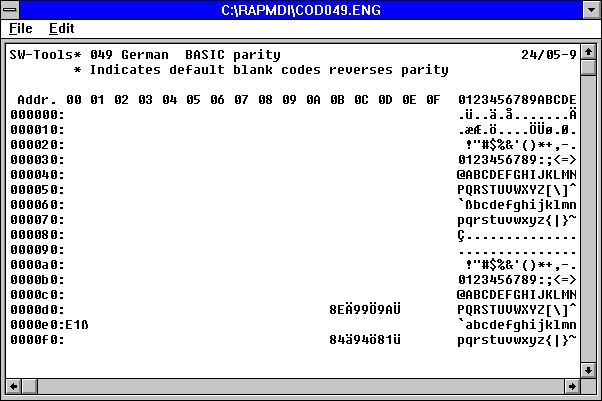 50. Table de code pour la lecture des fichiers BASICLa table de code se compose d'une adresse suivie des codes sous la forme hexadécimale. Toutes les autres lignes sont des commentaires.La table de code est utilisée pour l'interprétation lors de la lecture d'un fichier à partir du disque.  La table opposite et utilisé lors de l'écriture du fichier, sera construit automatiquement ou suivra le fichier texte en bas.Dans la version (006.xxx)la parité sera inclue dans les tables de code même et la construction des tables sera évitée si cela est possible. C'est à dire que les tables 1 et 2 (construction danoise et allemande) utilisent automatiquement les tables 045 et 049. Afin d'obtenir ceci pour les tables de code BASIC, un caractère *  noté après SW-Tools dans la première ligne retournera la parité pour les caractères. Vous devez indiquer le caractère réel en tant que commentaire juste après le code hexadécimal. Ce code hexadécimal peut être remplacé par le caractère.11.5.1. Numéro de table de codeLes tables de code sont nommées selon les numéros de code de pays.001     Danish UNIX Buildin002     German UNIX Buildin003     ODBC OemToAnsi Buildin004     Parity plain 1:1 Buildin010     ISO8850011     DATAFLEX index012     EBCDIC013     ODBC OemToAnsi044     English Basic parity045     Danish Basic parity046     Swedish Basic parity049     German Basic parity099     Sort multilingual11.5.2. Table de code TRIPour trier correctement des caractères spécifiques de langage (äü last) et  les accents avec le caractère approprié, RAPGEN ou le driver ODBC de SW-Tools utilisent la table de code TRI11.6. Fichiers systèmePour utiliser ce système, vous devez installer les définitions de fichier système. Les fichiers système pour le dictionnaire de données, les sous-systèmes, les rapports et les programmes IQ sont définis dans ce système.12. Driver de base de donnéesLe dictionnaire de données supportera une série de pilotes de base de données et plus de drivers seront supporté dans le futur.SW-TOOLs a  créé une partie de  drivers  qui vous permet normalement d'accéder rapidement au fichier système, mais ils sont limités à la mise à jour des index.D'autres utilisent les routines de vendor's access. Si c'est le cas, elles doivent être présentes (achetées séparément). Ces drivers doivent contenir la mise à jour complète et la construction des fichiers.NOTE:  Les pilotes de SW-Tools supporteront la recherche en arrière et en avant dans les index.. Pour les autres drivers, nous pouvons seulement vous offrir  la fonctionnalité intégrée dans les drivers. C'est à dire  que dans le cas où vous utiliseriez les drivers tels que CTRAS,  IQ ne peut pas affiché les enregistrements dans l'ordre renverse. Ainsi vous ne pouvez pas avoir l'enregistrement précédent.Si la mise à jour des fichier est possible, vous devez noter que nous ne nous considérons pas comme responsable de dommage éventuel. SW-Tools ne peut être tenu responsable des dommages aux donnés par suite d'un mauvais fonctionnement  des drivers, des parties de drivers, ou des programmes d'application.  Vous devez toujours tester un programme de mise à jour avant de l'utiliser.12.1. Driver de fichier texte de SSVLe driver de fichier texte de SSV est le format interne de fichier pour les produits de SW-Tools Le driver doit toujours être présente comme le premier driver.Les fichiers texte de SSV contient chacun des enregistrements sépares par Carriage return et des champs sépares par un point virgule; c'est à dire pas permis dans aucun champ. Les fichiers peuvent être édités en utilisant n'importe quel éditeur de texte.Les fichiers de SSV sont extrêmement rapide et peuvent être utilisés de manière local sur un PC ou être mis sur un serveur. N'importe quel type de table de code  peut être indiqué. La mise à jour complète des fichiers est implémentée, mais cela sera seulement possible pour un utilisateur à la fois.Si vous voulez créer des fichiers gros ou mettre à jour ces fichiers dans un environnement  multi-utilisateur, vous devez sélectionner un système de base de données réel.12.1.1. Nom de tableLe nom de fichier physique sera généré à l'aide du chemin standard pour un driver et du nom de table. L'extension du fichier sera normalement .ssv, si elle n'est pas indiquée. Si aucun nom de table est indiqué, il utilisera le id. La table 'va' va accéder 'va.ssv', par exemple.12.1.2. Format de champToutes les champs seront stockés en tant que champs de texte. Ils peuvent être définis en tant que champ numérique. Aucune option  de progiciel est utilisée et les numéro d'octets ne sont pas importants.12.1.3. Description d'indexLes enregistrements sont toujours triés de manière physique dans le fichier d'après le premier définition d'index. Si des index secondaires sont utilisés, le fichier sera trié chaque fois qu'une référence à ceux-ci est faite.12.2. Drivers ODBCLes drivers ODBC installés dans Windows sont disponibles dans le dictionnaire de données. Vous pouvez voir un exemple de l'exécution de l'installation dans le chapitre consacré à  'l'installation de driver'.12.2.1. Table de codeLa table de code est normalement ODBC (OemToAnsi), mais il varie selon l'application qui a créée les tables.12.3. Drivers BASIC en généralLes drivers Basic correspondent à la spécification dans les manuels Visualiser. Vous pouvez importer les définitions du fichier à partir de Visualiser à  l'aide de PUT suivi des 'Chercher définitions standards'. Les fichiers texte master de COMET peuvent également être directement enregistrés.A l'aide de la fonction 'Import définitions ODBC ', vous pouvez installer un système complet d'aperçu depuis un serveur y compris les entreprises en fonction de noms de fichier. Un mot de passe(BASIC) pour cette fonction est requis, vu que le système complet et pas le système partiel est importé.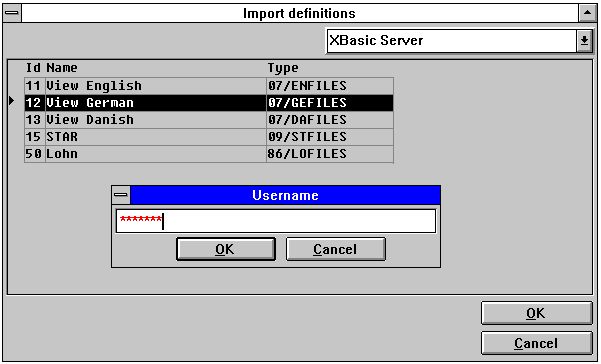 51. Utilisation des définitions d'importation ODBC pour le driver de BasicQuelques paramètres généraux sont utilisés pour tous les drivers de Basic:12.3.1. Format de zoneLe système de fichier de BASIC enregistra les valeurs de champs en tant que variables BASIC  dans lequel les types de champ suivants peut être utilisé :T1  1% = 1-word, max 7999, no decimals.T2  2% = 2-word, max  6 digitsT3  3% = 3-word, max 10 digitsT4  4% = 4-word, max 14 digitsT5  5% = 5-word, max 18 digits, Unibasic onlyLe type de variable est automatiquement calculé en utilisant le format logique. Par exemple, le format de champ 2 deviendra  1%, et le format 9,2 deviendra 3%, etc.12.3.2. Zones compresséesLes valeurs stockées dans le système de fichier de BASIC sont peut-être compressées. La raison pour laquelle un ensemble des types de progiciel pour le format est requis. Les types de progiciel suivants sont supportés :P       Value packed with CALL 60P1      Same as PP2      Value packed with CALL 60, no decimalsP3      Field stored alphanumeric with decimalsP4      Field stored alphanumeric without decimalsP5      Stored as 1%, no decimals12.3.3. Descriptions d'indexComme montré ci-dessus, les index seront stockés en tant que texte et seront inclus ou pas dans l'enregistrement de données. Les constants et la compression des clés sont supportés.12.4. Interfaces de BASICDans la liste suivante, vous verrez les interfaces de BASIC disponibles :12.5. Driver X/BasicLe driver X-BASIC peut être utilisé pour accéder au système de fichier X-BASIC dans UNIX ou dans les systèmes de PC.La mise à jour des fichiers ne comprend que les champs de non-indexés et les enregistrements ne peuvent pas être insérés ou supprimés.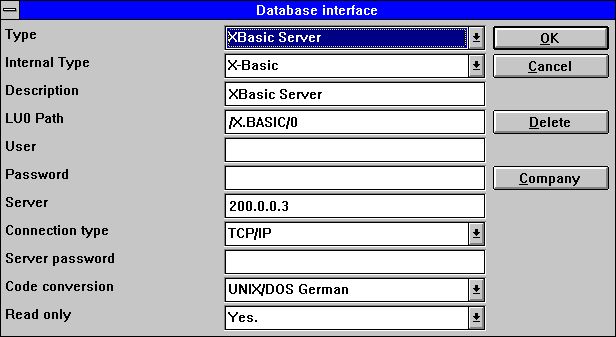 52.  Instauration d'un driver X/BasicNormalement, la base de données se trouve dans une machine UNIX ce qui requiert que le driver est instauré pour se connecter au type Windows Sockets TCP/IP.12.5.1. Nom de tableLe nom de fichier  physique est généré à l'aide de l'ensemble de chemin  LU0  pour le driver et le nom de table.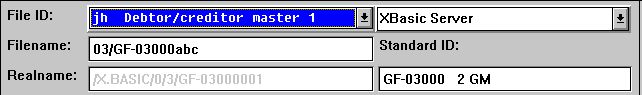 53. Nom de fichier X/Basic12.5.2. Numéro de l'entreprise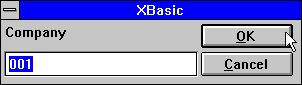 54. Définition du numéro standard d'entrepriseNormalement, le numéro d'entreprise se compose d'une valeur de 3-chiffres 000-999. Cette valeur est utilisée quand le nom de table contient la référence 'abc' comme 90/GF-03000abc.12.6. Driver de CTRAS pour Quattro or SinixCTRAS est un système de driver réseau qui vous permet de connecter au système de Sinix ou de Quattro Vous devez acheter CTRAS séparément qui se trouve seulement dans une version de16 bits. CTRASX.DLL doit être présent dans le système.CTRAS permet l'accès d'écriture au système de fichier Basic. Vous pouvez trouver les descriptions sur les fonctions mentionnées ci-dessous dans le manuel CTRAS.CTRAS est désormais la seule manière de se connecter au système Quattro. Pour les systèmes Sinix, vous pouvez seulement utiliser le module de serveur fourni avec TRIO.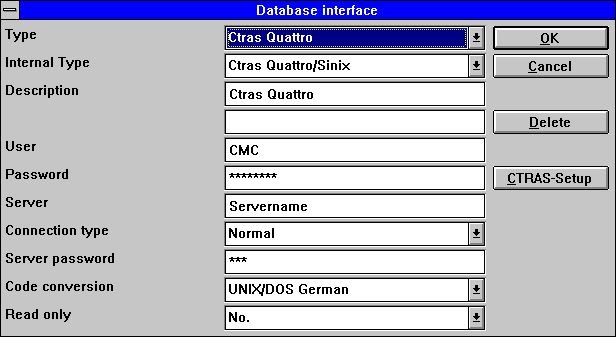 55.  Instauration d'un driver CTRAS12.6.1. Nom du serveur et mot de passe du serveurLe nom du serveur indique le réseau de serveur utilisé. Il est nécessaire d'avoir un mot de passe du serveur pour pouvoir se connecter à celui-ci. Le nom du serveur et son mot de passe sont indiqués comme les paramètres 3 et 4 pour le NF_CONNECT call.12.6.2. Utilisateur et mot de passe utilisateurIl s'agit des informations utilisateur sur le système de l'hôte pour le système Quattro. L'utilisateur peut être CMC et le mot de passe utilisateur MANAGER indiqué en tant que paramètres 5 et 6 pour  NF_CONNECT call.12.6.3. Type de connexionIl doit être NORMAL pour pouvoir appeler les fonctions CTRAS.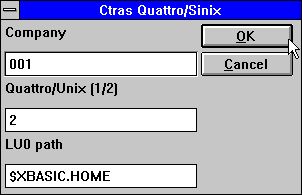 56. Options CTRAS12.6.4. Quattro/UnixIls déterminent le système de l'hôte utilisé. Quattro est 1 et utilise les fonctions TR_CONNECT dans CTRAS. Sinix est 2 et utilise les fonctions NF_CONNECT.12.6.5. LU0 CheminPour les systèmes de Sinix, un chemin LU0 doit être indiqué en tant que /XBASIC/0 ou si l'environnement du serveur est  $XBASIC.HOME. Ceci est utilisé dans NF_INIT call.12.7. X/Basic Sinix C Driver de bibliothèque d'interfacePour exécuter X/Basic, il ne sera pas nécessaire que vous possédez le système CTRAS. Cependant, il permet l'accès d'écriture des fichiers Basic.Les communications réseau sont maintenu avec le serveur UNIX de TRIO. La fonction utilisée pour accéder aux fichiers Basic ainsi que la bibliothèque d'interface de C sur Unix est fournis gratuitement comme nfmlib.a avec le système X/Basic.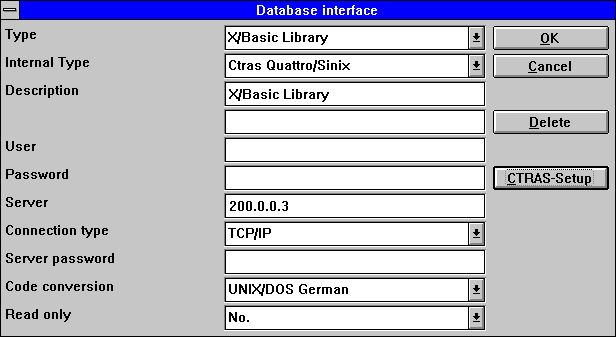 57.  Instauration de X/Basic Library12.7.1. Type de connexionElle doit être TCP/IP pour pouvoir appeler le serveur Unix de TRIO.NOTE: On the SINIX system the server program (SWTUSOCK) must bestarted from a X/BASIC user to get the correct environment.12.7.2. OptionsLes options proposées pour ce driver est utilisées pour un driver CTRAS.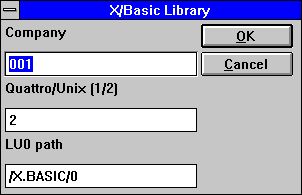 58. Options de driver X/Basic Library12.8. Interface Quattro utilisant 32 Bits FTPPour les utilisateur de Quattro qui ont une connexion réseau et le serveur SSQ FTP connecté, une autre alternative pour l'interface de CTRAS sera maintenant possible.Cet interface utilisera FTP pour tirer les fichiers complètes à partir du Quattro. Ce procédé est plus rapide que la lecture de chaque enregistrement suivi de l'exécution de la lecture locale des fichiers en format Quattro. Pour permettre d'indiquer des noms de fichier longs, nous vous conseillons d'utiliser la version de 32 bits, car des conflits peuvent apparaître, si les noms de fichier sont réduits à xxxxxxxx.xxx dans la version de 16 bits.Les fichiers sont transférés quand ils sont ouverts par un rapport, par un programme IQ ou  par ODBC. La fréquence de la mise à jour peut être exécuté une fois par l'heure, ou une fois par jour, etc.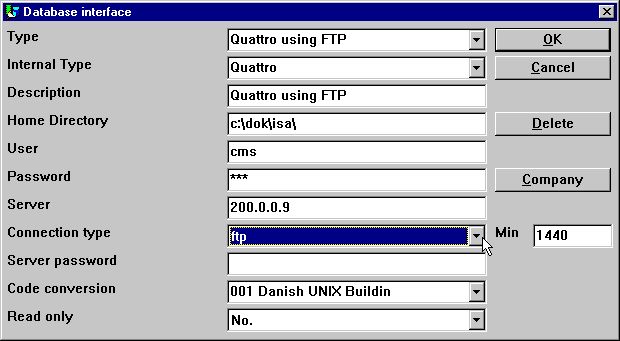 59.  Instauration de Quattro utilisant FTPLorsque vous activez le type de connexion comme FTP, l'entrée dans le champ MIN sera activée Ici, vous pouvez indiquer le nombre de minutes entre le transfert de FTP d'un fichier ou indiquer  l'âge que vous souhaitez vos données doivent avoir avant la nouvelle mise à jour.Above is given 1440 = 24 * 60 minutes. Thus the files is updated once a day by firsttime usage.Si vous laisser MIN blanc ou indiquer 0, les fichiers sont rafraîchis une fois par l'heure.12.8.1. Travaillant sans connexion avec les fichiers QuattroSi vous indiquez MIN à -1, les fichiers ne sont jamais transférés et vous continuerez d'exécuter des fichiers reçus précédemment à partir de Quattro.Si un fichier ne peut pas être transférer parce qu'une connexion n'est pas disponible, une message d'erreur apparaîtra. Si un fichier déjà transféré est disponible, le programme utilisera les données à partir de celui-ci sans exécuter un nouveau transfert.Vous pouvez transférer des fichiers manuellement à votre PC à partir du système quattro en utilisant  FTP (Voir celui-ci) ou en tapant transfert. L'interface Quattro travaille avec des copies binaire exactes des fichiers Quattro y compris le bloque d'en-tête.12.8.2. Définitions de fichierAucune importation directe des définitions de fichier n'est disponible, vous devez enregistrer celles-ci  d'une autre manière.12.8.3. Xbasic et d'autres interfaces utilisant 32 Bits de FTPNormalement, vous pouvez utiliser les interfaces incorporés pour transférer les fichiers utilisant FTP et puis les exécuter avec les fichiers locales. Par exemple, XBASIC sur un système RM peut être instauré ainsi :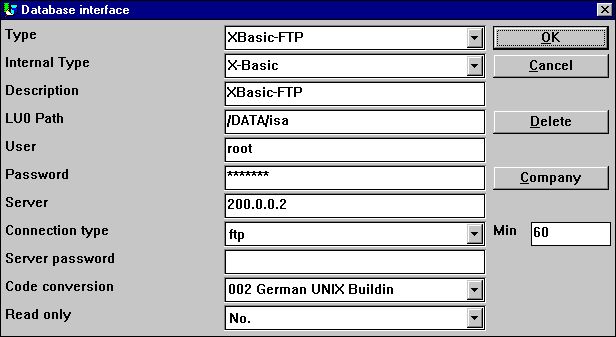 60. Instauration de Xbasic à l'aide de FTPCependant, un chemin est seulement disponible. C'est à dire que le chemin local sera le même que le chemin sur le serveur. Le chemin local sera créé s'il n'est pas présent.Notez que l'interface XBasic, également dans CTRAS-Library write mode, peut être utilisé dans un système UNIX même si le Xbasic lui-même n'est pas installé12.9. Driver de XNetXNet est un système Basic qui se trouve dans le PC or sur un drive réseau sur le PC. Vous ne devez pas posséder un serveur spécial, seulement le progiciel de réseau déjà installé (NOVELL ou Windows).La mise à jour des fichiers comprend seulement les champs  non-indexés. Les enregistrements ne peuvent pas être insérés ou supprimés.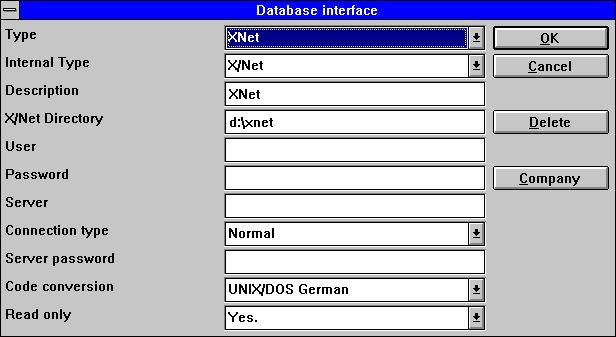 61.  Instauration d'un driver XNet12.9.1. Noms de fichiers XNetDans Xnet, les noms de fichier Basic seront transférés à un nom de fichier DOS à l'aide d'un fichier d'INDEX qui se trouve dans le répertoire principal du XNet. Les noms de fichier sont seulement des numéros internes avec aucune relation entre le nom original.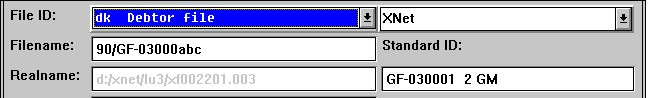 62. Nom de fichier XNet12.10. Driver de NetbasicNetbasic est un système Basic qui se trouve dans le PC ou un moteur réseau dans le PC. Il n'est pas nécessaire d'utiliser un serveur spécial seulement le progiciel déjà installéLa mise à jour des fichiers comprend seulement les champs  non-indexés. Les enregistrements ne peuvent pas être insérés ou supprimés.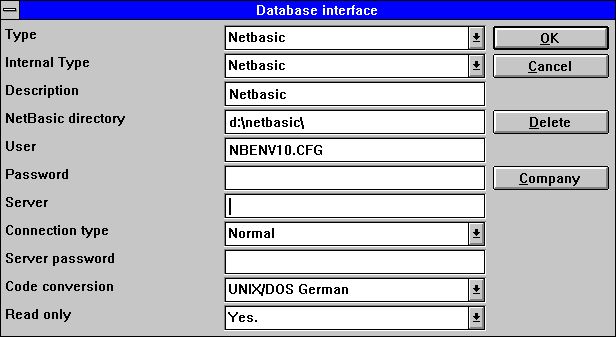 63.  Instauration d'un driver Netbasic12.10.1. UtilisateurCe champ peut indiqué le nom du fichier de configuration LU sinon NBENV3.CFG.12.10.2. Noms de fichiers NetbasicMalheureusement, la structure des ces noms dépend de la version de Netbasic utilisée.  Vous devez contrôler la compatibilité de la version actuelle.Les anciennes versions utilisent  NBENV3.CFG et FILELIST.CFG avec lu's et les noms de fichier. Cette version, supportée par (Netbasic 4.25), utilise NBENV10.CFG pour le lu's et une formule interne pour transformer le Basic en un nom de fichier de Dos illisible.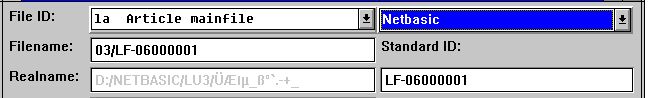 64. Nom de fichier Netbasic12.10.3. NETBASIC utilisant des fonctions CTRASLe produit NETBASIC correspondant à un CTRAS- DLL peut être fourni à plusieurs utilisateurs par votre fournisseur Netbasic. Ce progiciel vous permet de lire et d'écrire dans les fichiers Netbasic.Le DLL doit être installé damns si vous possédez une version Netbasic 4.29 ou une version plus nouvelle Avec la version 4.28 ou plus ancienne, vous devez  utiliser l'interface Netbasic incorporée de SW.Lorsque vous utilisez le DLL, vous devez suivre le guide d'installation des interfaces CTRAS et vous devez possédez une licence  CTRAS pour TRIO.Au contraire de Quattro/XBasic CTRAS, l'interface  qui permet de lire en arrière dans les fichiers est implémenté dans Netbasic.12.11. Unibasic / Surfbasic / CX-Basic / Open-Basic driverLa structure d'Unibasic, de Surfbasic et des fichiers CX-Basic est toujours la même ainsi que le driver utilisé et la procédure de mise en forme pour ceux-ci sont identiques.La mise à jours des fichiers comprend seulement les champs de non-indexés et les enregistrement ne peuvent être insérés ou supprimés.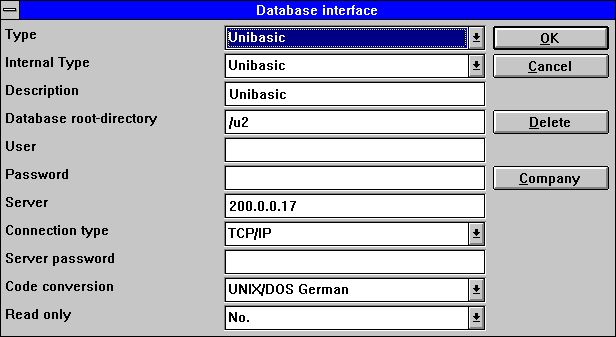 65.  Instauration d'un driver Unibasic12.11.1. Fichiers UnibasicLes fichiers Index se divisent en deux parties, le nom de fichier en  MAJUSCULES est l'index et Les lettres en minuscules est la partie de données.Le titre de fichier indique si le nouveau et l'ancien système index  est utilisé. Ces systèmes sont supportés.Cependant, si vous avez besoin d'un système de tests sur un PC, vous devez copier la part d'index  dans xxxxxxxx.dat et la partie de données dans xxxxxxxx.idx comme noms de fichier en  minuscules et en majuscules. Les noms de fichier ne seront pas supportés.12.12. NAVISION FinancialsLa version 32 bits de TRIO et le driver ODBC peut désormais connectée au progiciel de Navision Financials à l'aide du module C-Front qui doit être présente dans le système client. Les commandes Read et write seront implémentés et la version C/FRONT 1.2 ou une version plus nouvelle est supportée.12.12.1. Installation de Navision Financials et C/FRONTInstallez  Navision Financials et C/FRONT, par exemple, dans le répertoire e:\fin et puis assurez-vous que le répertoire e:\fin sera inclus dans la variable d'environnement de chemin. Si vous changez la variable de CHEMIN redémarrez le système Windows.12.12.2. Installation et configuration de l'interface de Navision FinancialsSuivrez la  description pour installer une interface de driver ODBC dans TRIO. L'interface pour Navision est appelé 'Navision Financiers'. A l'aide de la fonction ' Interface- Base de données' vous pouvez sélectionner la  'Navision Financiers' installée dans laquelle l'instauration suivante correspondra à l'installation d'exemple décrite.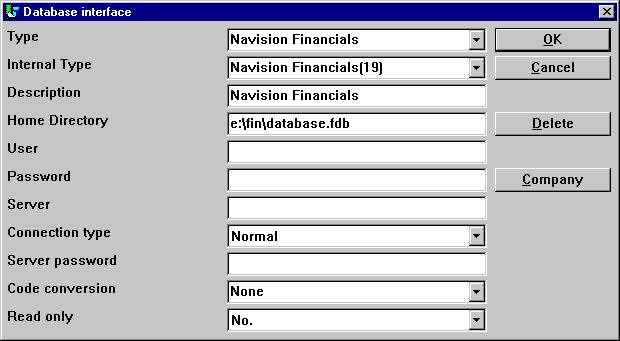 66. Exemple de l'instauration de l'interface de Navision FinanciersSi vous utilisez C/FRONT avec  TCP/NETB comme connexion de serveur, le serveur de champ peut être utilisé pour entrer 'type, serveur'. C'est à dire le serveur est le nom de serveur et le type est tcp ou netb.12.12.3. Importation des définitions de tableA partir du menu 'Fichier' - 'Import définitions  ODBC ' , vous pouvez sélectionner l'interface 'Navision Financials' pour importer toutes les définitions  de table ou seulement une partie.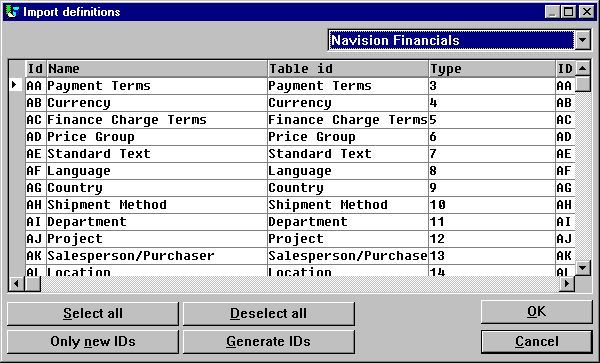 67. Importation des définitions de table de Navision12.13. CONCORDE C5/XALL'interface Concorde C5/XAL est disponible en tant que 16 ou 32 bits comme readonly pour TRIO et le driver ODBC.12.13.1. Exportation des définitions du fichier ConcordeSi Concorde est déjà installé, par exemple, dans le répertoire e:\concorde, vous devez d'abord exporter toutes les définitions de fichier dans le fichier .DBD.L'exportation peut être exécuté en connectant 'superviser', puis  sélectionnez le menu 'Général' - 'Modification' - 'Développement menu' et enfin sélectionnez éventuellement 'Exportation' - 'DBD' - 'All + Enum'. Le fichier exporté sera enregistré dans le même répertoire que l'installation Concorde, e.g. e:\concorde.12.13.2. Installer et configurer l'interface dans ConcordeSuivrez la description consacré à l'installation de l'interface de driver ODBC dans TRIO. L'interface pour Concorde est appelé 'Concorde C4' ou 'Concorde C5/XAL'.A l'aide de la fonction 'Interface-base de données', vous pouvez sélectionnez 'Concorde' installé dans lequel l'instauration suivante correspond à l'exemple d'installation déjà décrite.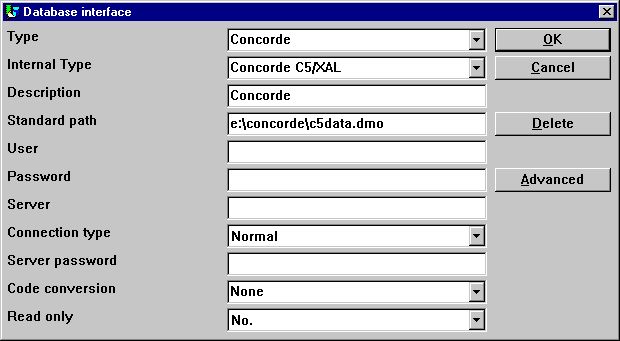 68.  Exemple de l'instauration de l'interface Concorde12.13.3. Importation des définitions de tableA partir du menu 'Fichier' - 'Import définitions  ODBC...', vous pouvez sélectionner l'interface 'Concorde' pour pouvoir importer toutes les définitions de table.Il faut indiquer un nom d'utilisateur pour importer les définitions. Le nom d'utilisateur est 'BASIC'.Lorsque le nom d'utilisateur a été indiqué, l'importation des tous les tables est exécutée ( Aucune sélection ne peut être faite, par exemple). Il sera possible d'enlever une ou plusieurs définitions importées juste après l'exécution.12.14. Btrieve les versions 5.10 et 6.15Vous pouvez accéder directement aux fichiers Btrieve sans utiliser ODBC, ce qui vous donne des bénéfices majeurs quand vous travaillez avec TRIO.12.14.1. Installation et configuration de l'interface dans BtrieveSuivrez la description consacré à l'installation de l'interface d'un driver ODBC dans TRIO. L'interface pour Btrieve est appelé  'Btrieve'.A partir de la fonction 'Interface-Base de données'  vous pouvez sélectionner  'Btrieve' installé dans lequel l'instauration suivante correspondra à l'accès des fichiers de Btrieve localisés dans le répertoire 'e:\btrieve'.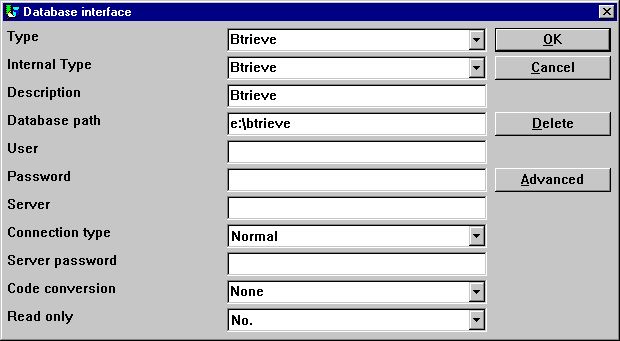 69.  Exemple de l'instauration de l'interface de Btrieve12.14.1.1. Options AvancéesL'interface Btrieve vous permet de contrôler la manière selon laquelle les fichiers sont ouverts et la manière selon laquelle le nom de fichier doit être généré.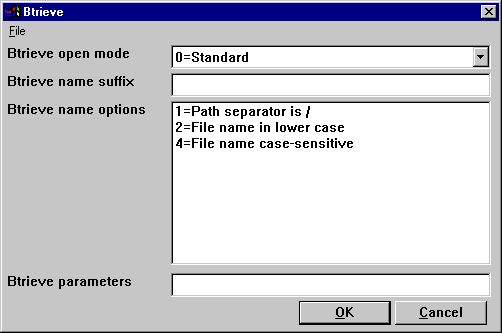 70.  Mises en forme avancées sur l'interface Btrieve12.14.1.1.1. Mode ouvertLe mode ouvert peut être :- Standard- Exclusive- Single Engine File Sharing (Version 6.15 only)- Multi Engine File Sharing (Version 6.15 only).TRIO ouvrera toujours un fichier  Btrieve dans le mode read-only à moins que qu'il s'agisse d'un fichier qui doit être mis à jour dans un rapport ou dans un programme de DATAMASTERQuand le mode ouvert est Exclusif, aucun autre programme ne peut accéder au fichier.Les modes Simple et Multi Engine File Sharing sont réservés à la version Btrieve 6.15 Veuillez vous reporter au chapitre consacré à la documentation de Btrieve pour plus d'informations sur les modes ouverts.12.14.1.1.2. Nom suffixeLe nom suffixe  d'un fichier Btrieve est toujours inscrit .DAT dans la version TRIO <= 006.008. Cependant,  les fichiers Btrieve peuvent être indiqué sans suffixe ou un autre que .DAT, raison pour laquelle vous deviez remplir ce champ vous-mêmes lors de l'installation de l'interface pour l'utilisation dans TRIO.12.14.1.1.3. Options de nomCes options contrôleront la manière selon laquelle le nom de fichier d'un fichier de Btrieve sera généré par TRIO. Les options de nom Btrieve peuvent override la génération normale de la location actuelle du fichier. Par exemple, si une interface a été instaurée avec le chemin de base de données suivant :c:/btrieve/databaseet un fichier est défini avec lecustomeret le suffixe est  inscrit commedatla location actuelle du fichier sera :c:/btrieve/database/customer.datVu que Btrieve NE permet PAS l'utilisation de / dans le chemin, l'option par défaut de comportement remplacera toutes les occurrences / avec \ donnant une location commec:\btrieve\database\customer.datCependant, si cela change dans les plus nouvelles versions de Btrieve ou que cela dépend seulement du système d'exploitation, vous pourrez le changé.12.14.1.1.4. ParamètresQuand Btrieve 5.10 est activé, vous devez envoyer quelques paramètres initiaux au système de Btrieve. Les paramètres par défaut  :/m:48 /b:16 /f:20 /l:20 /p:4096.Veuillez vous reporter au manuel de Btrieve 5.10 pour plus d'informations sur les paramètres disponibles et leurs signification. La chaîne de paramètres n'a aucune effet si vous utilisez la version de Btrieve 6.15 ou une plus nouvelle.12.15. Instauration de driver ODBCVu que des drivers ODBC requièrent des informations spéciales qui ne peuvent pas être recherchées à partir du driver lui-même, l'instauration AVANCEE pour les drivers d'ODBC a été étendu  par ce qui suit :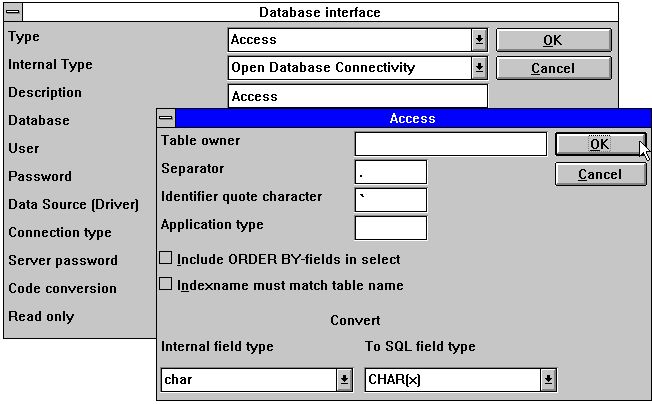 71.  Instauration d'un driver ODBCVeuillez vous reporter à la documentation actuelle de votre driver avant de changer ces champs.12.16. Interface des drivers ODBC  - Type d'applicationUne option de type d'application peut être utilisée pour contrôler la manière selon laquelle TRIO doit être intégré  à un driver ODBC, car il existe des différences entre le langage SQL et les options en fonction du fournisseur de driver.Notez que vous pouvez indiquer plusieurs types en même temps en ajoutant les valeurs.12.16.1. Type 1 - Support des verrouillages de table de base de donnés d'InformixL'utilisation normale d'une source de données de l'ODBC pour Informix protégera  les tables utilisées dès que vous activez ces tables Cela risque de poser des problèmes particulièrement lors de l'interrogation ou l'impression des informations à partir de la base de données d'informix.  Par exemple,  si vous travaillez simultanément avec  IQ ou  RAPGEN pour interroger ou imprimer des informations à partir de la base de données d'Informix. C'est à dire quand un utilisateur souhait travailler avec une table à partir d'une autre application.Comme déjà décrit dans la documentation de la base de données d'Informix, vous devez exécuter cette instruction de SQL' set isolation to dirty read'  pour éviter ce probléme.12.16.2. Type 4 - En mettant toujours ORDER BYVu que tous les drivers ODBC ne supporteront pas le standard développé par Microsoft, vous pouvez rencontrer des erreurs de SQL quand vous essayez d'imprimer des rapports qui ont un accès à une table utilisant le driver ODBC. Le message d'erreur indiquera que la table manque un ORDER BY....Un rapport qui sélectionne les champs à partir de la table de client dans lequel le client est la clé principale généra :SELECT customer,name,address FROM customer_tableSi type 4 est inscrit il généra :SELECT customer,name,address FROM customer_table ORDER BY customer12.16.3. Type 4096 - Fichiers alphanumériques ne peuvent pas être videsVu que de quelques drivers ODBC et de base de données SQL ne supporteront pas les champs alphanumérique sans contenu, par exemple "" , il faut signaler à TRIO que les champs alphanumérique doivent contenir quelques valeurs.Ce type va automatiquement utiliser le type de progiciel de champ 1048 pour tous les champs, et par ceci mettre un espace pour le contenu d'un champ alphanumérique et vide.12.16.4. Type 8192 - Drivers ODBC avec  le support d'une connexion par table.Vu que quelques drivers ODBC et des base de données SQL demandent une connexion pour chaque table, ils essayent comme TRIO d'optimiser l'accès de table en connectant seulement à la base de données,  il peut être nécessaire d'inscrire ce type.Si ce type est inscrit ,TRIO créera une connexion vers la base de données pour chaque table utilisée. Veuillez noter que si le source de données ODBC requiert que l'utilisateur indique un nom d'utilisateur ou un mot de passe pour pouvoir se connecter à la base de données,  il sera nécessaire de le faire pour chaque table utilisée. Pour éviter cela, le nom d'utilisateur et le mot de passe doivent être mise en place pour l'interface de la base de données dans TRIO.12.17. ISAM Interface de base de données - Type d'applicationLe type d'application peut être utilisé pour ISAM et pour le contrôle d'entreprise :12.17.1. Type 2 - Support du système SAMSONLe  SYSTEME appelé SAMSON est un système financier pour DOS/Windows et UNIX, utilisant C-ISAM comme base de données. Dans ce système, tous les fichiers seront toujours créés avec un numéro d'entreprise en tant que première partie de clé. TRIO supportera l'utilisation des numéro d'entreprise sur les interfaces et  sur les sous-systèmes, mais normalement uniquement en liaison avec le nom de fichier.13. D'autres drivers / Notes sur quelques progiciels d'applicationLes drivers suivants sont disponibles et peuvent être fournis à plusieurs utilisateurs   :- Dataflex- Digital Access Manager- ISAM- Speedbase.13.1. GLOBAL 3000 Speedbase et Global 2000 ISAM/DMAMUn manuel d'installation unique est disponible selon votre demande.13.2. ALX Base de donnéesLa solution COMET/ALX  vous fournit une base de données Informix  qui permet d'accéder à partir d'un driver ODBC installé dans votre ordinateur.Pour accéder à partir du dictionnaire de données, exécutez ce qui suit :1. Install the required driver, ODBC driver for Informix.2. Set the driver parameter user, for example alxdemo3. Set the driver parameter password, for example alxdemo4. Set the server name, for example dbm2165. Import ODBC tablesLorsque les tables ont été importés, chaque table permet de donner accès à une entreprise spécifique. L'entreprise doit être noté dans le nom de table. Par exemple, si l'entreprise 999 est demandé pour la table ac2010 :"c999".ac201013.3. SSV interface de base de donnéesL'interface SSV  pour Semicolon Separated Textfiles  a été retravaillé complètement à partir du TRIO (007.001) et optimisée pour améliorer la vitesse et la compatibilité de la structure clé. Les fichiers compressés ont été également implémentés pour l'enregistrement d'espace mémoire sur la disque.Normalement vous ne devez pas inscrire des options pour l'interface SSV, mais les options AVANCEES sont disponibles :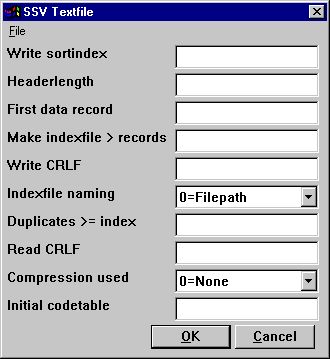 72. Options AVANCEES pour le driver SSVNotez que lorsque vous déplacez le curseur de la souris au-dessus de champs de texte précédent,  l'aide en ligne flottant appaît.13.3.1. Write l'index de triDétermine le tri à l'aide d'écriture du fichier.0 = No sorting, recordnumbers (lines) are kept>0 = Sort the file according to this index definition13.3.2. Longueur d'en têteUtilisé seulement par l'interface SSV. Indique le premier octet de valeur de données du fichier13.3.3. Premier enregistrement de donnéesPremier enregistrement de données utilisé dans le fichier. Les enregistrements inférieurs à ce numéro seront ignorés.La première position de données sera calculé en tant que : Longueur d'en-tête + Premier enregistrement de données * Longueur d'enregistrementDans le cas où les fichiers SSV contenant des lignes de texte, le premier enregistrement de données indiquera que la première ligne doit être utilisée. Quand l'option par défaut est blanche elle sera 1, et la ligne d'en-tête sera réservée. Notez 0  si vous souhaitez que la première ligne doive être incluse.. Le champ doit être indiquer en tant que :512   Decimal0x200 Hexadecimal*8,B16P1006C'est à dire que la dernière ligne, marquée avec un * au début, interprète qu'un champ en format  8 doit être lu à partir de la position d'octet exacte du fichier 16 et doit être compresé à l'aide du type de progiciel 1006 qui est utilisé comme valeur ici..13.3.4. Faire le fichier d'index > enregistrementsLe tri pour les volumes importants des fichiers SSV peut prendre un long moment, chaque fois le fichier sera ouvert et un index est utilisé.Ce paramètre ne définit que les fichiers plus gros que X  enregistrements, un fichier d'index extérieur doit être conservé et utilisé si cela est possible. L'option implicite est utilisée pour conserver les fichiers d'index des fichiers plus gros que 10000 enregistrements.Des telles fichiers peuvent être placés dans le répertoire TMP ou avec le fichier lui-même (dépend du paramètre indiqué)13.3.5. Write CRLFUn fichier SSV sera normalement inscrit en utilisant des mêmes caractères CRLF comme lecture originale à partir du fichier. Sur un nouveau fichier LF = 0x0A est utilisé. Ici, vous pouvez spécifier un crlf fixe pour  write en tant que hexadécimal comme :0x0a   = LF only0x0d   = CR only0x0a0d = LF+CR0x0d0a = CR+LF13.3.6. Nomination de fichier d'indexSi un fichier d'index est construit pour un gros fichier SSV, le chemin de fichier sera déterminé, basé sur ce paramètre :0 = filepath/filename.Xnn1 = TMP/filename.Xnn13.3.7. Dupliquer >= indexNormalement, vous ne pouvez dupliquer que d'un index.Si vous définissiez un codematch, vous devez normalement séparer les clés égales vous-mêmes.  Pour ce faire il faut ajouter  le numéro enregistrement en tant que NP à la définition de clé.Cependant, vous avez la possibilité de définir que tous les index au-dessus du numéro indiqué  permettent de reproduire les clés. Lorsqu'un fichier est lu, tous les index permet de le reproduire, car la construction du fichier peut être exécutée de différentes manières.13.3.8. Read CRLFLors de la lecture d'un fichier SSV, la séquence de CRLF sera normalement détectée d'une façon automatique et utilisée également par une lecture potentielle. Cependant, vous devez fixer le crlf pour write crlf. Voir ci-dessus.13.3.9. Compression utiliséeEn utilisant 1, le fichier peut être compressé à l'aide de LZ standard dans Windows avec les programmes COMPRESS / EXPAND qui conserve de l'espace.En mettant 1, un fichier compressé sera détecté de façon automatique et lu, exactement comme les autres fichiers. Cependant, il faut que vous compressez manuellement les fichiers vu que l'écriture sera toujours exécutée de manière non-compressée.0 = No compression favours the fasted read speed for the file.1 = May be compressed13.3.10. Table de code initialeLa table de code normale spécifié pour le driver est utilisée en convertissant les champs individuels et alphanumériques à partir du fichier.Ici, en mettant un numéro de table de code, vous pouvez convertir le fichier complet directement juste après la lecture ou directement avant l'écriture. C'est à dire que les caractères de séparateur de champ et les pieds de ligne seront également convertis.13.4. Interface SSV étendueLes paramètres élargis de SSV pour chaque fichier sont désormais disponibles. Ainsi, les fichiers textes et beaucoup de fichiers complète conviendront à cette interface.Même les structures des fichiers complètes en tant que longueur d'enregistrement fixe de fichiers indexés de X-Basic peuvent être définies , naturellement seulement pour accéder directement en supprimant la partie d'index. La mise en place d'un tel driver requiert que vous avez une connaissance détaillé du système de fichier.Les options ADVANCEES peuvent être inscrites lors de l'installation de driver ou pour chaque fichier. Un bouton PARAMETRE est aussi ajouté à l'écran pour des informations de fichier principales :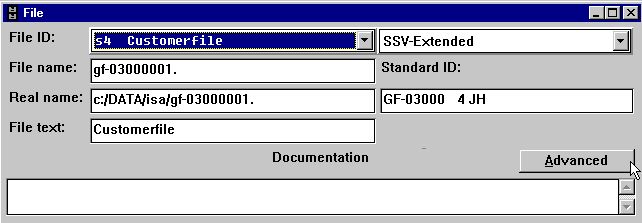 73.  Bouton  PARAMETRE pour les fichiers uniques.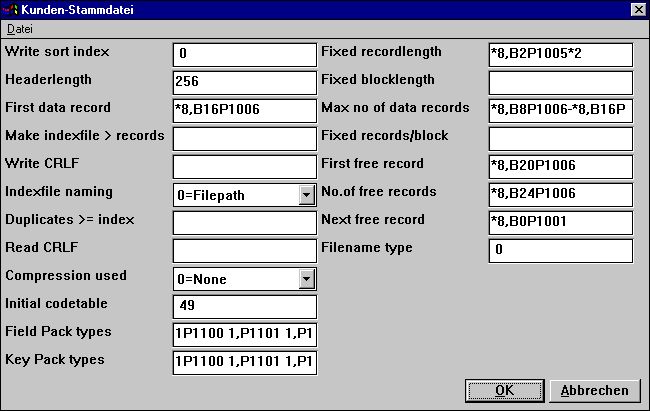 74.  PARAMETRE AVANCÉ pour le driver élargi définissant un fichier X/Net13.4.1. Longueur d'enregistrement fixeEn remplissant ce champ, un fichier SSV sera changé à partir d'une variable à une longueur d'enregistrement fixe qui permet à l'interface étendue d'accéder aux différents types de fichier. Ce champ peut être :*8,B2P1005*2Indiquant qu'un champ en format 8, doit être lu à partir de la position 2 d'octet du fichier exacte et compresé utilisant le type de progiciel 1005 et multiplié par 2.13.4.2. Longueur de bloc fixeAvec une longueur d'enregistrement fixe, une longueur de bloc peut être indiquée qui met un certain nombre d'enregistrement dans un bloc et peut-être laissera un " trou " entre les blocs La longueur de bloc peut être directement indiquée ou tant qu'un nombre d'enregistrement ou de  bloc. Le champ peut être:*8,B2P1005*2 Indiquant qu'un champ en format 8, doit être lu à partir de la position 2 d'octet du fichier exacte et compressé utilisant le type de progiciel 1005 et multiplié par 2.13.4.2.1. No. max. d'enregistrements de donnéesUn fichier SSV peut être limité de telle sorte qu'il utilise seulement un nombre maximal d'enregistrements dans une grosse base de données ou dans une zone de disque. Par exemple, le champ peut être :*8,B8P1006-*8,B16P1006 qui indique que les deux champs en format 8 doivent d'abord être lus à partir de la position d'octet du fichier exacte 8 et 18, puis compressés en utilisant le type de progiciel1006 et enfin  soustractés.13.4.3. Enregistrements et blocs fixesAvec une longueur d'enregistrement fixe, une longueur de bloc peut être indiquée mettant un certain nombre d'enregistrement dans un bloc et laissant peut-être un " trou " entre les blocs La longueur de bloc peut être indiquée directement ou en tant qu'un nombre d'enregistrement ou de bloc.13.4.4. Premier enregistrement libreUn premier enregistrement de données peut être indiqué à l'interface de SSV  pour annuler la lecture de tous les enregistrements de données libres, en suivant la chaîne d'enregistrement libre. Le champ peut être :*8,B20P1006 qui indique qu'un champ en format 8 doit être lu à partir de la position 20 d'octet exacte fichier et compressé en utilisant le type de progiciel l100613.4.5. No. des enregistrements libresIl sera possible de donner un nombre des enregistrements de données libre à l'interface SSV pour annuler la lecture de tous les enregistrements de données libres en suivant la chaîne enregistrement libre. Le champ peut être :*8,B24P1006 qui indique qu'un champ en format 8 doit être lu à partir de la position 24 d'octet exacte du fichier exacte et compressé en utilisant le type de progiciel 1006 et utilisé en tant que valeur, ici.13.4.6. Enregistrement suivant et libreIl sera possible de définir une chaîne d 'enregistrement libre où chaque enregistrement libre point à l'enregistrement suivant pour annuler la lecture de tous les enregistrements libre en suivant la chaîne d'enregistrement libre. Ce champ peut être :*8,B0P1001Indiquant qu'un champ en format 8 doit  être lu à partir de la position 0 d'octet exacte de l'enregistrement actuel qui n'est pas compressé en utilisant le type de progiciel 1001 utilisé en tant que pointeur à l'enregistrement suivant et libre13.4.7. Type de nom de fichierRéservé à l'usage ultérieur , laissez ce champ en tant que 0.Détermine l'interface de driver qui doit générer le nom de fichier et peut-être d'autre paramètres pour l'usage de SSV.13.4.8. Types de progiciel de champIls peuvent seulement être utilisés par les fichiers de longueur fixe. Un fichier normal de SSV utilisera toujours la compression de SSV.Le type de progiciel peut être indiqué directement sur les champs en tant que, par exemple, P1013  ou  l'option par défaut peut être indiquée ici pour chaque type de champ, séparée par un blanc.1P1100 1,P1101 1,P1102 1,P1103 1,P1104 1,P1105 1,P1106 1,P1107donnera le progiciel standard de BASIC du Alpha, 1 mot, 2 mot , ... , Call 60 etc.Les six premiers sont pour les types de champ 0-5 suivis de P0-913.4.9. Types de progiciel de cléEn tant que types de progiciel des champs, mais utilisés quand un champ est utilisé dans une clé. Voir ci-dessus.Un fichier normal de SSV utilisera toujours LDCHAR/CALL60 quand un champ sera placé dans  une clé.Liste de figures1.  Aperçu à l'écran de la licence	42.  Dictionnaire de données	53.  Accès aux fonctions à partir du menu ou la barre d'outils	64. Autres boutons sur la barre d'outils	75.  Menu et fonctions générales	76.  Fonctions	87.  Sélection de la fonction de l'installation du driver	98. Drivers installés	109.  Installation des nouveaux drivers	1010.  Sélection de la fonction de l'interface de driver	1111.  Modification des paramètres du driver	1212.  Importation des définitions de  l'ODBC	2413.  Définitions standards à partir de la version BASIC des définitions de fichier de SW-Tools	3114.  Mettre des définitions dans un fichier texte	3815.  Id de la nouvelle table	4116.  Instaurer le driver d'une table	4417.  Interrogation des relations de la base de données	5018.  Suppression des tables	5119.  Vue d'ensemble des enregistrements	5220. Mots réservés	5321.  Edition des zones	5422.  Insertion et suppression des zones	5423. Menu Visualiser	8424.  Noms de SQL et Types de SQL	8725. Octet, Octet C, Varible C et Variable de Basic	8926. Contenu de l'enregistrement d'une table	9227.  Affichage hexadécimal d'une table	9528.  Aperçu à l'écran d'aide	9829.  Vérification de la copie du fichier DATAMASTER	10230. Menu Edit	10431.  Editer les index	10532.  Insertion et suppression des lignes d'index	10533.  Connexions et index des lignes d'ordre de vente AF-05000/020	11134.  Exemple  des pseudo index et définition du numéro d'enregistrement	12835.  Table d'ordres d'Access avec des noms de SQL	13036.  Aide en ligne flottante de champ	14237.  Editer la description d'aide en ligne de champ	14338. Editer le contrôle de champ	14439.  Impression de la documentation	14740.  Sélectionner une imprimante	14841. Options de documentation	14942. Exemple  de la documentation de table	15043. Exemple du contenu de table	15044.  Préférences	15145. Menu Sous-système	17446.  Ouverture des sous-systèmes	17547. Définir un sous-système	17648.  Sélecteur d'une entreprise	18749.  Noms du fichier de l'entreprise	19250. Table de code pour la lecture des fichiers BASIC	19551. Utilisation des définitions d'importation ODBC pour le driver de Basic	20652.  Instauration d'un driver X/Basic	21153. Nom de fichier X/Basic	21254. Définition du numéro standard d'entreprise	21355.  Instauration d'un driver CTRAS	21456. Options CTRAS	21757.  Instauration de X/Basic Library	22058. Options de driver X/Basic Library	22259.  Instauration de Quattro utilisant FTP	22360. Instauration de Xbasic à l'aide de FTP	22661.  Instauration d'un driver XNet	22762. Nom de fichier XNet	22863.  Instauration d'un driver Netbasic	22964. Nom de fichier Netbasic	23165.  Instauration d'un driver Unibasic	23366. Exemple de l'instauration de l'interface de Navision Financiers	23767. Importation des définitions de table de Navision	23868.  Exemple de l'instauration de l'interface Concorde	24169.  Exemple de l'instauration de l'interface de Btrieve	24470.  Mises en forme avancées sur l'interface Btrieve	24571.  Instauration d'un driver ODBC	25072. Options AVANCEES pour le driver SSV	26173.  Bouton  PARAMETRE pour les fichiers uniques.	27274.  PARAMETRE AVANCÉ pour le driver élargi définissant un fichier X/Net	273IndexAAccess	16;24;44;77;80;130;258;284ALX	260Ascii	97BBASIC	31;46;52;66;83;103;122;126;166;167;193;194;195;206;207;208;210;211;221;242;282;284BASIS	183;186;189Binary	80BTRIEVE	45CC4	241C5	239;241CALL	80;114;208C-ISAM	3;44;257CODnnn	195COMET	39;49;111;112;145;162;206;260COMPANY	186;192Compress	129Concorde	79;239;240;241;242;285CTRAS	199;210;214;217;218;220;222;223;226;232;285CTRASX	210;214C-variable	79CX-Basic	80;210;233DDatadict	186Dataflex	79;258DATAMASTER	73;74;75;102;103;122;142;144;172;246;284Datasyst	186DATE	76;79;80Descending	129Digital	258DLL	210;214;232Dmsystem	186Documentation	3;48DOS	12;19;164;194;228;257Driver	79;199;200;211;214;220;227;229EENG	195Excel	24;44FField	80;208FILES	153Float	79Format	58;158;161;202;207GGET	38HHexadecimal	264IId	41;284Import	206;238;242;260Index	104;116;129;131;132;133;234INDEX	122;138;228Informix	252;260INI	152;173Installation	9;10;236;237;244;284Integer	79Interface	6;11;189;210;223;237;241;244;251;256;272IQ	54;122;125;142;144;160;161;170;173;175;185;198;199;223;252Isam	79;80;110ISAM	117;256;258;259ISO8850	19;196KKNIR	121;123KOM	192LLeading	157Length	80Library	210;220;222;226;285LOAD	39;49Long	80LU	193;212;219;230MMANAGER	216Master	37;39;49Microsoft	124;253NNBENV10	231NBENV3	230;231Netbasic	210;229;231;232;285NF_CONNECT	215;216;218NF_INIT	219NOVELL	227NP	117;268Numeric	79OODBC	3;16;17;18;19;23;24;28;44;45;53;76;77;79;87;88;103;130;146;196;197;204;205;206;223;235;237;238;239;241;242;243;244;250;251;252;253;254;255;260;284;285OemToAnsi	19;196;205Open	233ORDER	110;132;253PParameter	81PC	38;127;152;181;200;211;224;227;229;234PUT	31;37;38;49;206QQnnn	76;88Quattro	210;214;216;218;223;224;232;285RRAP	152;173RAPGEN	142;197;252READ	138;139;140;141;145Right	79;80SSELECT	132;253Server	193SID	37;39;49SINIX	221Sort	196;262SQL	76;77;87;88;101;110;130;131;146;251;252;253;254;255;284SSD	153SSV	10;127;153;183;186;192;200;261;263;264;265;266;267;269;272;274;276;278;279;281;282;283;285Sticky	186Surfbasic	210;233SY	43;72TTCP	18;19;211;221;237TEMP	155TIME	76;80;127TIMESTAMP	76TMP	155;265;267TR_CONNECT	218Trailing	157TRIO	3;24;54;56;71;73;91;106;127;142;144;146;162;167;210;214;220;221;232;235;237;239;241;243;244;246;247;248;251;254;255;257;261UUNIBASIC	44UNIX	12;18;19;196;211;220;226;257VValidation	169WWindows	18;19;148;152;173;204;211;227;236;257;270WW	43XXAL	239;241X-BASIC	44;211XNet	183;227;228;285YYear	58;8110the field is limited to 10 characters20the field is limited to 20 characters2,The field may contain the value from 0 to 99-2,The field may contain the value from -99 to 995,The field may contain the value from 0 to 99999-7,2The field may be negative and have a maximum of 7 digits and 2 decimals9,3The field have a maximum of 9 digits and 3 decimals,6,Contains the date as YYMMDD, where YY=Year, MM=Month, DD=Day,8,Contains the date as YYYYMMDD, where YYYY=Year, MM=Month, DD=DayTypeNameIs stored asUsage0-999Driver dependent1000LDCHARAlphanumeric with trailing blanksC-Isam1001LDINT2-bytes integerC-Isam1002LDLONG4-bytes integerC-Isam1003LDFLOAT4-bytes floatC-Isam1004LDDBL8-bytes doubleC-Isam1005SHORTC-variable shortC1006LONGC-variable longC1007FLOATC-variable floatC1008DOUBLEC-variable doubleC1009FLEXBCDBCDDataflex1010FLEXBCDDATEBCD-dateDataflex1011CHARC-variable charC1012UCHARC-variable unsigned charC1013SCHARC-variable signed charC1014NUMCHARNot implementedC1015ULONGC-variable unsigned longC1016UINTC-variable unsigned shortC1020BTINT1Integer 1-byteBtrieve1021BTFLOATFloat 4-bytesBtrieve1022BTDATEDateBtrieve1023BTTIMETimeBtrieve1024BTDECIMALDecimalBtrieve1025BTLOGICALNot implementedBtrieve1027BTNUMERICNumericBtrieve1028BTBFLOATBFloatBtrieve1029BTLSTRINGLStringBtrieve1030BTZSTRINGZStringBtrieve1031BTUBINARYNot implementedBtrieve1032BTAUTOINCNot implementedBtrieve1033BTINT2Integer 2-byteBtrieve1034BTINT4Integer 4-byteBtrieve1035CONNUMVarlength double amountConcorde1036CONNUM4Varlength longConcorde1037CONALFVarlength stringConcorde1038CONDATEDateConcorde1039CONNUM2Unsigned intConcorde1040ODBCDATEDate structureODBC1041ODBCTIMETime structureODBC1042ODBCSTAMPTimestamp structureODBC1043RCHARRight justified stringConcorde1044CONDBLFixedlength double amountConcorde 41045CONDAFFixedlength dateConcorde 41046RMIDBLRM doubleC-RM1047STRDATEDate YYYYMMDD as stringC-RM1048ODBCSL1String minimum 1 charAccess1049LDINTIAs LDINT, but bytes other way roundCX-Basic1050LDLONGIAs LDLONG, but bytes other way roundCX-Basic1100PARITYAlphanumeric with parityBasic $1101BCD11-word BCD integerBasic 1%1102BCD22-word floating point numberBasic 2%1103BCD33-word floating point numberBasic 3%1104BCD44-word floating point numberBasic 4%1105BCD55-word floating point numberUnibasic 5%1106CALL60Value packed with CALL 60Basic packed1107NX2Value packed with CALL 60, no decimalsBasic1108NX3Field stored alphanumeric with decimalsBasic1109NX4Field stored alphanumeric without decimalsBasic1110NX5Stored as 1%, no decimalsBasic1111BINARYBinary storedCobol comp-31112GSM1Speedbase alpha (x bytes)Global1113GSM2Speedbase 1-2 digits numeric (1 byte)Global1114GSM3Speedbase 3-4 digits numeric (2 bytes)Global1115GSM4Speedbase 5-6 digits numeric (3 bytes)Global1116GSM5Speedbase 7-9 digits numeric (4 bytes)Global1117GSM6Speedbase >9 digits or (dig+dec)/2 bytesGlobal1118GSM7Speedbase date fields uses fna()/fnb()Global1201-19CROSSBCD: S | exp | bcd 01-19 digitsC-Isam1221-39CROSSBCD: bcd 01-19 digits | exp | SC-Isam1241-59CROSSBCD: bcd 01-19 digitsC-Isam1053LDCHARRRight justified field no extra byte as 1043C-Isam1121NAVI_STRTextstringNavision P51122NAVI_DATEDate structureNavision P61123NAVI_TIMETime structureNavision P31124NAVI_BLOBBinary large objectNavision1125NAVI_BOOLBooleanNavision P21126NAVI_S16ShortNavision P71127NAVI_S32LongNavision P81128NAVI_U8Char (byte)Navision P11129NAVI_ALFATextstring with 1.byte=LengthNavision P1130NAVI_BCDAmountNavision P91131NAVI_O32OptioncodeNavision P4TypeNameCalculates(Default) Parameter ZZVYYMMDDShortdate YYMMDD -> YYYYMMDD(50) Year 2000 when YY<=ZZV1DDMMYYShortdate DDMMYY -> YYYYMMDD(50) Year 2000 when YY<=ZZV2DDDDDDDaynumber DDDDDD -> YYYYMMDD(0) Baseday V2.BASENUMBERV3NXU2000Basic unpacked ZYmmdd, Z=?@ABC --> 00-09NoneV4NXP2000Basic packed ZYmmdd, Z=space+,-. --> 0-4NoneV8OCTALConvert from octal string by read, "1234" -> 668NoneV16HEXAConvert from hex string by read,  "abcd" -> 43981NoneNoNameUsageFile0NormalNot sticky-1CompanyModifies the company numberCOMPANY.SSV2DatadictSelects another data dictionary (file definitions)DATADICT.SSV3ReportsSelects another report directoryREPORTS.SSV4DatasystSelects another file type for files in this data dictionaryDATASYST.SSV5BasisSelects a file type from BASIS.SSV and fixes this for all filesBASIS.SSV6DmsystemSelects a subsystem from the subsystem fileDMSYSTEM.SSV7StandardEnables modifications in the standard New report and New letter-TypeTRIO InterfaceOther software neededWriteBitsXBasic-UnixXBasicCTRAS (Library)WriteCTRASCTRASX.DLLWrite16 onlyXBasic-NTX-BasicQuattroCTRASCTRASQ.DLLWrite16 onlyQuattro (FTP)SSQ32 recommendedX/NetX/NetNetbasicNetbasicCTRASCTRASQ.DLL (Netbasic)Write16 onlyUnibasicUnibasicSurfbasicUnibasicCX-BasicUnibasicOpenBasicOpenBasic